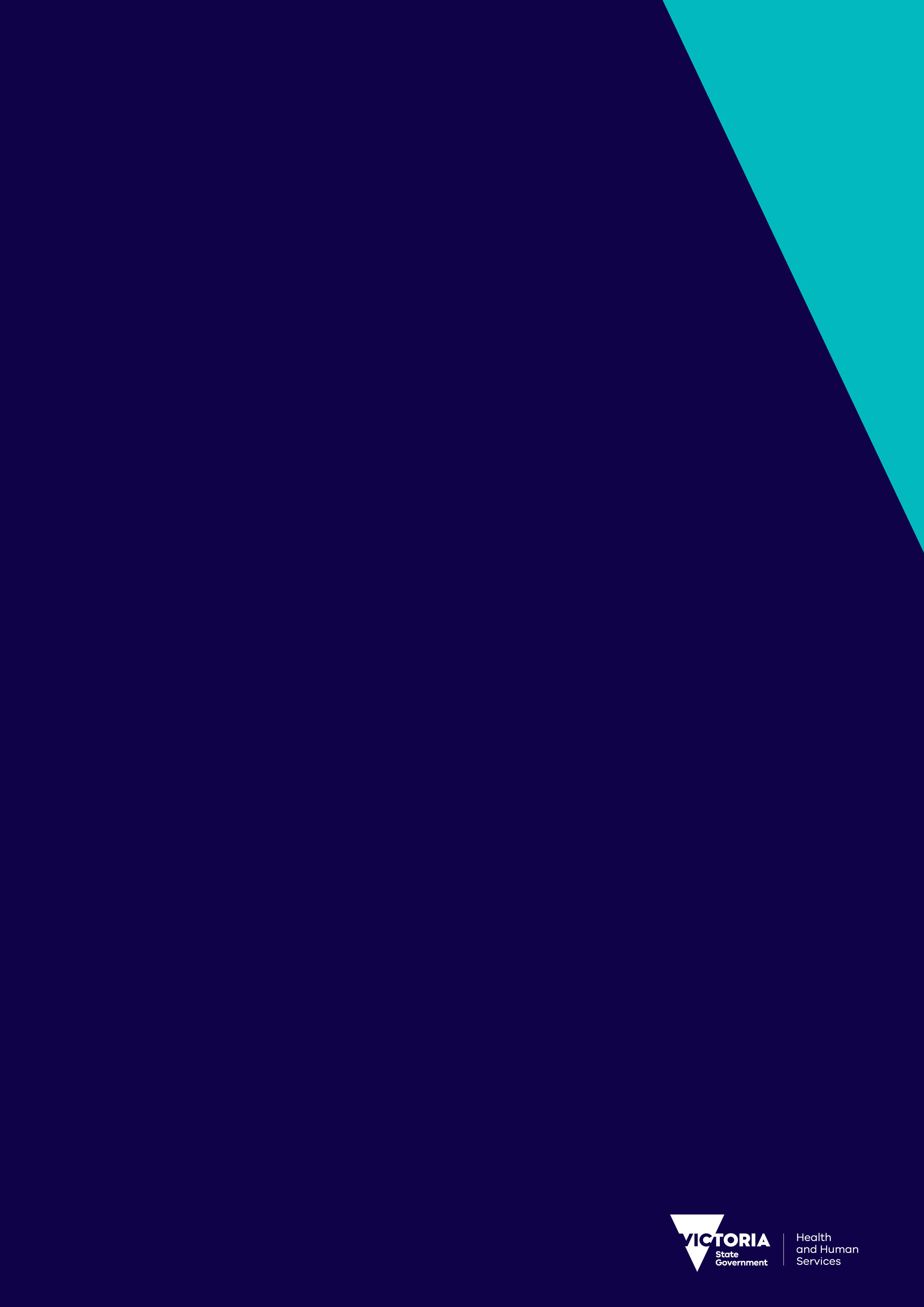 ContentsAbbreviations	7Purpose	102018 Edition – Review Overview	102018 Edition – Paramedic Registration	10Guide to using the clinical practice protocols	11Scope of Practice	12Section One – Patient Assessment	16Clinical Approach	16Conscious State Assessment	19Perfusion Status Assessment (Adult)	20Respiratory Status Assessment (Adult)	21Trauma Time Critical Guidelines (Adult)	22Trauma Time Critical Guidelines (Paediatric)	24Paediatric Assessment	26Pain Assessment	28Mental Status Assessment	29Section Two – Adult Clinical Protocols	30Cardiac Arrest (Adult)	31Anaphylaxis (Adult)	33Breathing Difficulties	35Breathing Difficulties (Choking)	37Chest Pain (of a possible Cardiac Nature)	38Hypoglycaemia	40Nausea and Vomiting	41Oxygen Therapy	42Pain Relief	44Palliative Care/Advanced Care Directive	46Stroke	48Principles of Trauma Care	50Section Three: Paediatric Clinical Protocols	53Cardiac Arrest (Paediatric)	54Anaphylaxis (Paediatric)	55Section Four: Pharmacology	57Adrenaline	58Amiodarone	59Aspirin	60Glucagon	61Glucose Paste	62Glyceryl Trinitrate	63Ipratropium Bromide (Atrovent)	64Methoxyflurane	65Ondansetron	66Paracetamol	67Salbutamol	68Section Five: Further Information	69Handover	69Long duration cases	69Neonatal transport incubator	70Mnemonics table	71Scope of NEPT services	73Authority to practice	76Time critical patients/Suitability for NEPT	82Patient Acuity	86Definitions of Patient Acuity	87NEPT Patient Care Record	92Audit and record requirements	94Section Six: Appendices	95Appendix 1: Assessment of a patient for a NEPT service	96Appendix 2: Mental Health Patients	97Appendix 3: Risk assessment and management for loading a patient into a vehicle with a single operator	99AbbreviationsPurposeThe purpose of the Non-emergency patient transport: clinical practice protocols is to provide practice requirements to licensed non-emergency patient transport (NEPT) providers in the triage, care and transport of patients.In accordance with the Non-Emergency Patient Transport Act 2003 (the Act) and the Non-Emergency Patient Transport Regulations 2016 (the Regulations), the Clinical practice protocols set out additional practices that NEPT providers must follow. These additional requirements assist licensed NEPT providers, health services and other organisations to make decisions about the use of NEPT services for patients with a variety of clinical conditions and in a range of acuities.The protocols also provide a framework for licensed NEPT providers in planning and organising their services as well as understanding the knowledge and training requirements for employees.It is important to note that Ambulance Victoria is the point of contact for clinical emergencies.  2019 Edition – Review OverviewThe 2018 edition of the NEPT CPP's have been developed with oversight from a multidisciplinary panel with representation from the NEPT sector, the Department of Health, Ambulance Victoria, and the Ambulance Employees Association - Victoria. The review process focused on the clinical aspects of NEPT care and has included consideration of current best practice standards and feedback from a broad consultation phase. The review also caters for the changes to the Ambulance Victoria revised clinical response model and the expected actions of the NEPT sector during State Health Emergency Response Plan events. There have been a number of clinical categories that have been used across the sector since the sector was legislated, these may have had different scopes of practice at various times, however the 2018 edition of the CPP's seeks to make it very clear that whilst there may be a range of clinical providers (e.g. PTO, EN, ATA, RN1, RN1 CC, etc) that the scopes of practice are aligned into functional groups.2018 Edition – Paramedic RegistrationA retiring term within the 2018 CPP's is the clinical level of 'Ambulance Officer'. NEPT staff contracted under this term are able to align their practice to the Ambulance Transport Attendant (ATA) scope of practice. For consistency of language the CPP's refer only to the ATA scope–this is to remove any confusion related to the commencement of paramedic registration in late 2018. Guide to using the clinical practice protocolsThe protocols set out the scope of practice for employees of licensed NEPT providers who are credentialed to a level of practice as described.  While taking into account the variety of clinical conditions and acuities of patients that may be serviced by licensed NEPT providers, the types of conditions described in these protocols are not exhaustive. There may be exceptional times where they are confronted with a need to provide care beyond their scope of credentialed practice, and this—in the emergency situation—can be facilitated by a consultation with the AV communications centre staff or in the non-emergency situation, with the party requesting the service.It is also acknowledged that the information provided in the protocols has been selected for the relevance to licensed NEPT providers and is not suitable for use in other clinical situations. In particular, the references to medications including use, contraindications, side effects and dose ranges are specific to the types of conditions seen by licensed NEPT providers.Visual guide to the Clinical Practice Protocols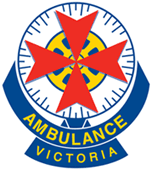 Scope of PracticeNB: To clarify more specific aspects of care, a guide including a detailed list of devices and interventions is also listed in Table 1: Authority to practice matrix; p. 78. TE = Where trained and endorsedSection One – Patient AssessmentClinical ApproachNotesThe Clinical Approach provides the standard of care expected for the systematic assessment, management, and assessment by NEPT providers. In certain situations, transport of patients is key to patient care and should not be unduly delayed. If there is no clinical requirement to provide assessment and/or management (e.g. low acuity transport), this should be documented on the PCR.The frequency of reassessment depends on the clinical situation. If management is provided using one of the CPPs, patients should be reassessed at a minimum of 15-minute intervals.During inter-hospital transfers, some patients will have ‘Clinical escalation criteria’ recorded by the sending facility on their observation chart. These values will supersede the values otherwise considered as abnormal according to the assessment tools in these CPPs and the clinical escalation plan should be implemented in accordance with the instructions from the sending facility.The pause and plan moment provides an opportunity for the caregivers on scene to discuss their clinical impression of the patient problem/s, along with the plan for management. Ideally these discussions should be openly held in front of the patient to allow for their input.When the patient is first assessed, consideration should be given to not only how the patient presents at that time, but also where the patient is placed on their clinical trajectory. For example, a patient who has had a chest infection for three days is potentially much sicker than a patient presenting with a productive cough and high temperature on day one of their illness, although their VSS may be the same.The dynamic risk assessment is highlighted as part of the clinical approach to reinforce to all staff that it is not expected that they put themselves at risk of injury during manual handling or any other procedure.Clinical Approach to Assessment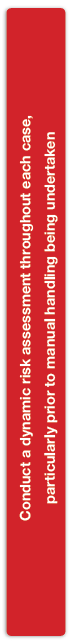 Clinical Approach to Assessment continuedConscious State AssessmentAVPUAVPU is a quick and simple to apply and is appropriate to determine conscious state whilst initial assessment is conducted, and treatment is being established. A formal GCS should be undertaken in more complex patient presentations. A patient cannot have a conscious state assessment done while asleep. They must be woken first. If the patient wakes and remains awake and alert, record this as an 'A' for AVPU. If the patient wakes but remains drowsy and appears inattentive, report this as a 'V'. When assessed, does the patient:Appear and respond Alertly? 	= ARespond to Voice? 		= VRespond to Pain? 			= PRemain Unresponsive? 		= UPerfusion Status Assessment (Adult)Respiratory Status Assessment (Adult)Trauma Time Critical Guidelines (Adult)The trauma time critical guidelines are included for the purpose of identifying potential major trauma patient. As normal business, patients that meet the guidelines will be transported by an emergency ambulance. NEPT providers may be required to transport potential major trauma patients as part of major incidents or if the State Health Emergency Response Plan is activated. If unsure of transport destination or considering non-transport of a trauma patient, consult with the AV Clinician.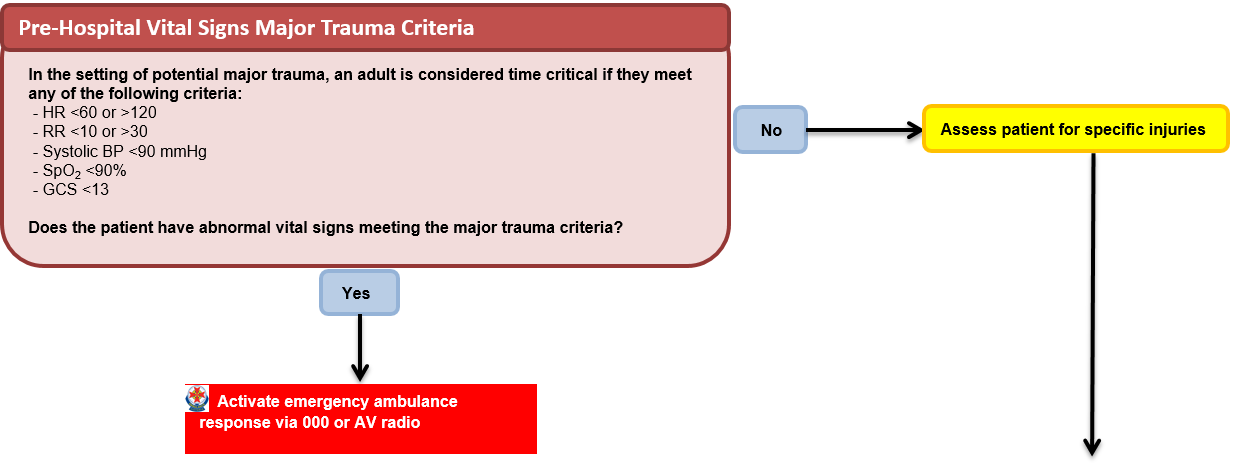 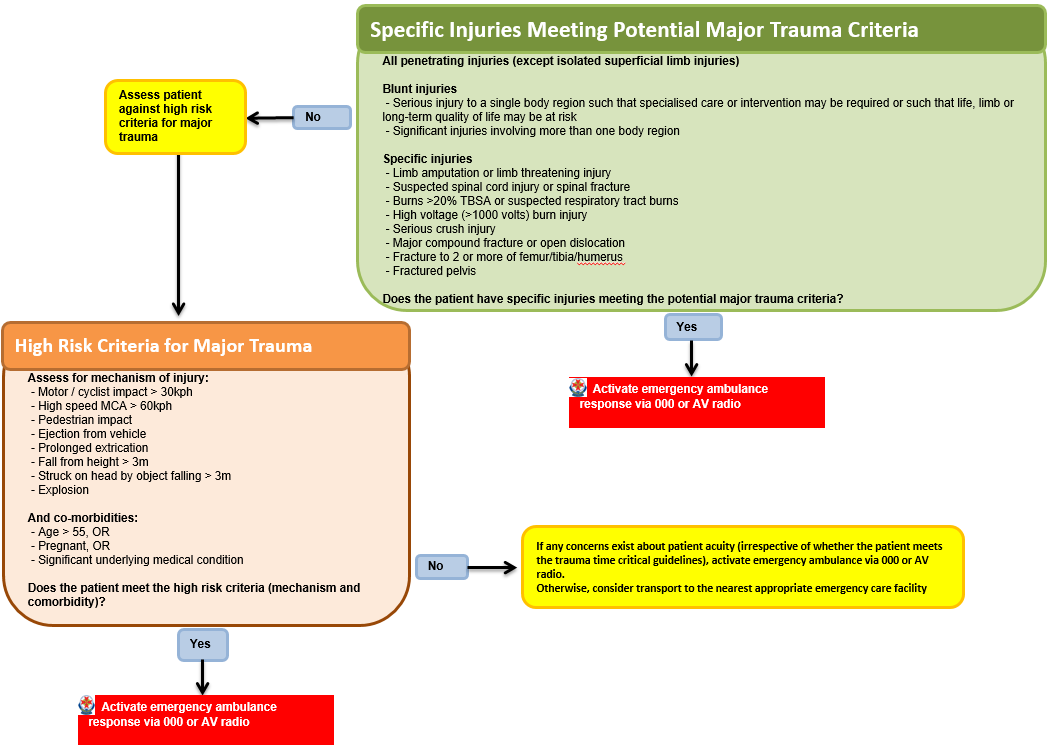 Trauma Time Critical Guidelines (Paediatric)For the purposes of the CPP clinical care, a child is defined as 11 years old or younger. The rationale for this relates to the physiological parameters and medication doses of older children being equal to adults. This principle does not relate to emotional care, mental health, or legal obligations of caring for a person under the age of 18.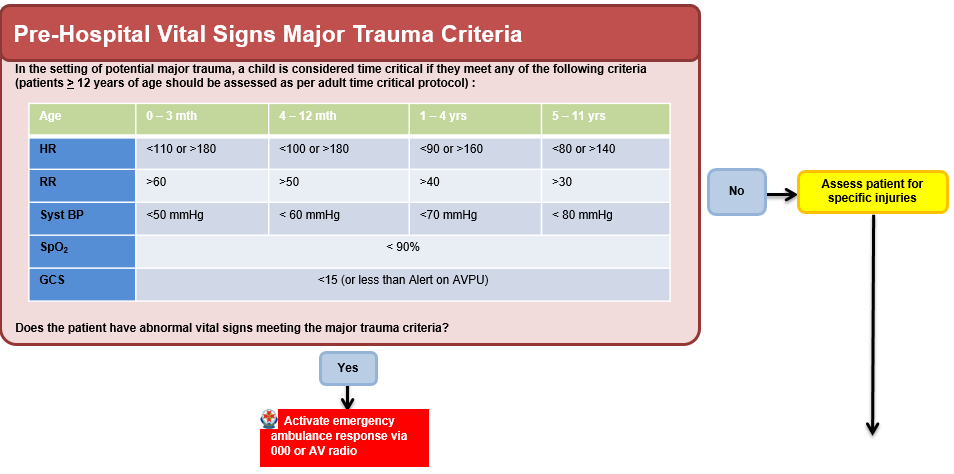 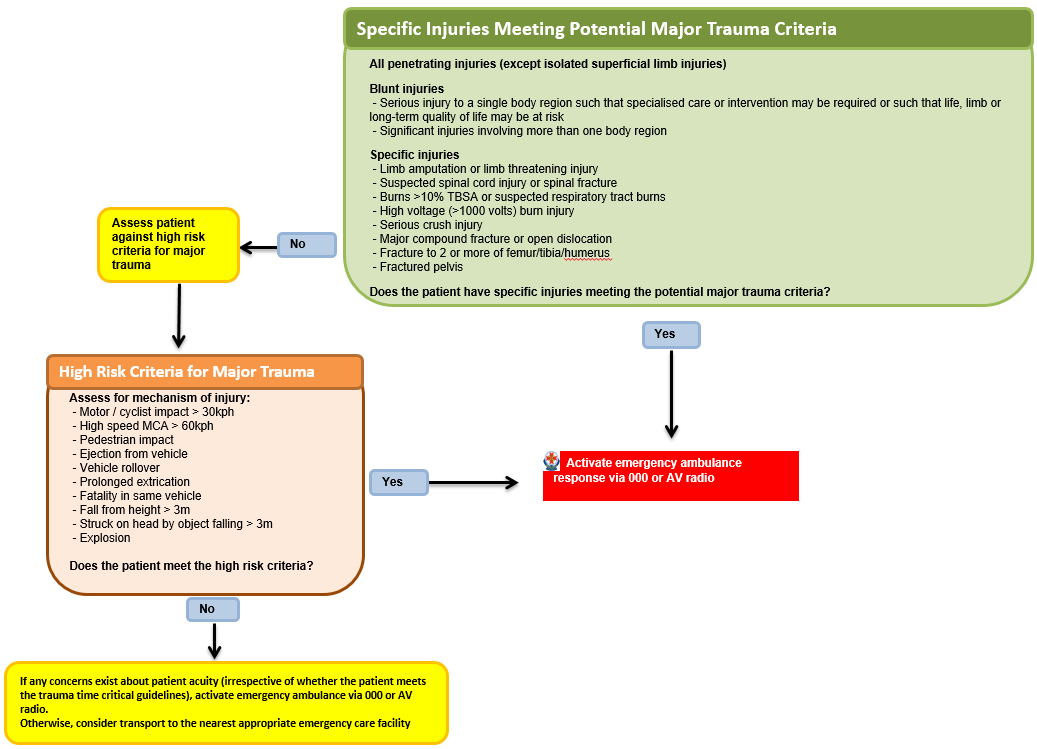 Paediatric AssessmentInitial Paediatric AssessmentIt is important to form a rapid first impression of the patient’s appearance, breathing, and circulation as illustrated in the Paediatric Assessment Triangle below. Visually evaluate mental status, muscle tone and body position, chest movement, work of breathing, and skin colour whilst also looking for obvious injuries. This assessment should not take more than a few seconds.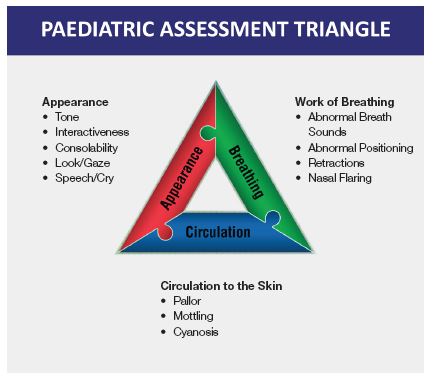 If the child appears well with no signs of serious trauma, approach with a calm demeanour whilst explaining your actions to the parents and the child.  If a well-appearing patient has experienced a high-risk mechanism of injury, consider the patient potentially unstable due to the risk of serious internal injuries.For children with a poor appearance and evidence of significant injury, proceed immediately to the primary survey including any lifesaving interventions as appropriate. Paediatric Normal ValuesPaediatric values are based on the Victorian State Government, Royal Children’s Hospital and Monash Children’s Hospital ViCTOR values. Go to: www.victor.org.au for more information. Paediatric Normal WeightsPain AssessmentFaces Pain ScaleReference: Hicks CL, et al. The Faces Pain Scale - Revised: Toward a common metric in pediatric pain measurement. Pain 2001; 93:173-183.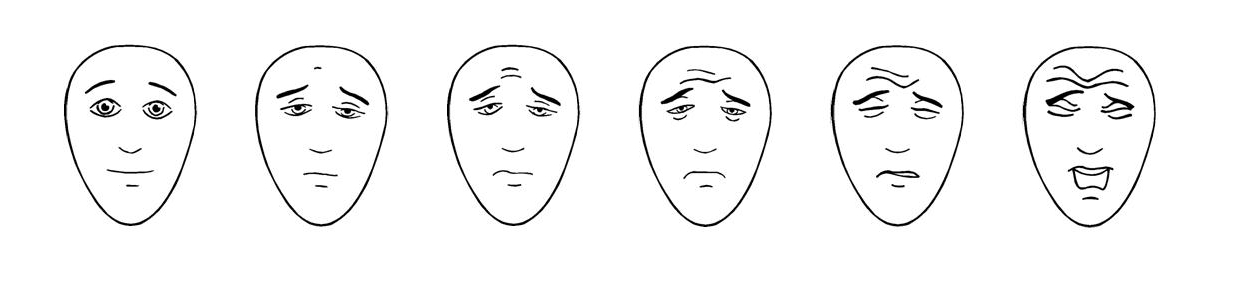 In the following instructions, say "Hurt" or "Pain," whichever seems right for a particular child:‘These faces show how much something can hurt. This face [point to left-most face] shows no pain. The faces show more and more pain [point to each from left to right] up to this one. [point to right-most face] It shows very much pain. Point to the face that shows how much you hurt [right now].’Score the chosen face 0, 2, 4, 6, 8, or 10, counting left to right, so ‘0’ equals ‘No pain’ and ‘10’ equals ‘Very much pain.’ Do not use words like ‘happy’ and ‘sad.’ This scale is intended to measure how children feel inside, not how their face looks.Verbal numerical rating scaleThis scale asks the patient to rate their pain from ‘no pain’ (0) to ‘worst pain possible’ (10) and is suitable for use in children over six years of age who have an understanding of the concepts of rank and order. Avoid using numbers on this scale to prevent the patient receiving cues. Some patients are unable to use this scale with only verbal instructions but may be able to look at a number scale and point to the number that describes the intensity of their pain.Mental Status AssessmentSection Two – Adult Clinical ProtocolsPlease note: With the exception of anaphylaxis, where patients should be treated irrespective of age, medication doses only apply to patients 12 years and older.  For treatment of patients 11 years and younger, consult for dose advice with the communications centre.  For non-urgent enquiries this does not need to be the AV communications centre.Cardiac Arrest (Adult)NotesSigns of life: any patient who is unconscious and not breathing normally should be presumed to be in cardiac arrest and CPR commenced immediately. Palpation of a pulse is unreliable and should not be performed to confirm the need for resuscitation. The benefits of early and high-quality CPR outweigh the low risk of injury to patients not in cardiac arrest. The principles of high-quality CPR include:Ratio of 30 compressions to 2 ventilations, at a compression rate of 100-120 per minute (one or two operators)Where a supra-glottic airway has been established, modify CPR ratio to 15 compressions to 1 ventilation.  Do not pause compressions for ventilated breathsCompressions should be performed to approximately one third of the depth of the chest (approx. 5cm in adults), with complete recoil allowed after each compressionMinimal interruption to compressions is essential. If it is uncertain whether or not a pulse is present, CPR should recommence immediatelyChange operator every two minutes to improve CPR performance and reduce fatigueIV cannulation and medications are lower priority interventions than high quality CPR and early defibrillation.For the purposes of the protocols, an automatic external defibrillator (AED) is regarded as being the same as a semi-automatic external defibrillator (SAED). AED/SAED operation has been shown to decrease the time to first shock compared to manual defibrillation.Ventilations should be delivered with sufficient volume to cause rise and fall of the chest.The decision to cease resuscitation efforts should only be made by a registered paramedic, a registered nurse or doctor. If this support is not available, consult with the AV clinician. Cessation may also be considered where the crew is exhausted or in circumstances where the scene is unsafe.CPR or defibrillation may only be withheld if there is a not-for-resuscitation order, advance care plan/directive or refusal of treatment certificate that states that cardiopulmonary resuscitation be withheld.For home-to-hospital transfer, this documentation may be sighted or accepted in good faith by those present at the scene that this document exists, i.e. the document does not have to be provided to the attending crew. This may also include instructions communicated to NEPT staff by the patient’s designated medical treatment decision maker. NEPT health professionals must record full details of the information given to them and by whom regarding the patient’s wishes. If there is any doubt about the patient’s wishes for resuscitation, the default position of continuing resuscitation should be adopted. For inter-hospital transfer, or hospital-to-home transfer, copies of relevant documentation must be provided by the sending health service and included in the NEPT patient care record. Where a copy is not obtained, the NEPT crew must advise the sending health service that they will provide routine usual care to the patient should it be necessary.Cardiac Arrest (Adult) Anaphylaxis (Adult)NotesAnaphylaxis is a life-threatening medical condition. If anaphylaxis is suspected there must be no delay in administration of adrenaline and activation of emergency ambulance.Common triggers include foods, insect bites/stings and medications. A patient may have no prior history of anaphylactic reactions or may be unaware that they have been exposed to an antigen.All suspected or reported anaphylaxis patients MUST be transported to hospital for observation, even if they have been treated prior to NEPT arrival and are now showing no signs or symptoms.Standing or walking a patient with suspected anaphylaxis can result in a profound reduction in blood pressure and collapse. Position the patient supine as soon as possible and adjust the head height based on the patients’ blood pressure.This CPP refers to adrenaline auto-injectors.  Whilst national anaphylaxis guidelines refer to an adult dose of 500 mcg IM, most adult auto-injectors will deliver a 300mcg dose.  This is an acceptable dose and the key point is that if a patient meets the criteria for anaphylaxis, they are treated with adrenaline in a timely manner.Where NEPT staff are authorised to draw up and administer medication from an ampoule, adrenaline may be used from a 1:1000 (1 mL) ampoule.  The recommended dose is 10 mcg/kg (maximum 500 mcg) IM up to the age of 11 years, or 500 mcg IM for age 12 years and older.If a patient has an existing anaphylaxis plan, this should be followed in conjunction with the CPP. If a patient meets the clinical criteria for adrenaline administration, this should remain the priority treatment.All patients who have received adrenaline for possible anaphylaxis must be transported for follow up medical assessment, even if symptoms have seemingly resolved. Anaphylaxis (Adult)Breathing DifficultiesNotesIf pulse oximetry is unavailable and employee is not accredited in titrated oxygen administration, oxygen may be administered at the following rates:Patients with breathing difficulties and wheeze may benefit from salbutamol and ipratropium bromide therapy. Salbutamol may be administered by inhaler/spacer for asthma patients with mild to moderate distress. In combination they may be delivered by an oxygen-driven nebuliser (8L/min) for the COPD patient, or the asthma patient with severe distress. Indications for therapy are:Breathing DifficultiesBreathing Difficulties (Choking) Chest Pain (of a possible cardiac nature)Chest Pain (of a possible cardiac nature)HypoglycaemiaNotesThe treatment of hypoglycaemia is authorised for NEPT employees if:It occurs in a patient with a history of diabetes mellitus, and hypoglycaemia is found on arrival or occurs during transportA patient with diabetes mellitus presents to the NEPT employee with signs or symptoms of hypoglycaemia at a public eventSince glucagon may take some time to take effect and is not always effective, the patient may need subsequent evaluation by a registered medical practitioner. Activate emergency response ambulance and rendezvous with or await emergency ambulance.Nausea and VomitingNotesThere are several physiological mechanisms of nausea and vomiting. Ondansetron may not be effective for all types. If symptoms are being tolerated, basic care and transport is acceptable.Dehydration can exacerbate symptoms of nausea. If not contraindicated (e.g. fluid restriction) and practical to do so, the patient may be hydrated with oral fluids before and during transport.Oxygen TherapyNotesOxygen is a treatment for hypoxaemia, not breathlessness. Where pulse oximetry is available and the NEPT employee is accredited to do so, the Oxygen Therapy Protocol should be used to titrate oxygen administration to the patient’s requirements.Excessive oxygen administration may be detrimental in some acute conditions (e.g. acute myocardial infarction, COPD or stroke). High flow oxygen (e.g. 15 L) is indicated in patients with critical illnesses, including cardiac arrest, major trauma, shock, anaphylaxis and continuous seizures.Pulse oximetry may be unreliable in patients with peripheral vascular disease, severe asthma, severe anaemia, cold extremities, or severe hypotension. False low readings may also occur with nail polish or dirty/infected fingernails, or L.E.D. lighting.Patients with carbon monoxide poisoning will not have a reliable pulse oximetry reading. Administer maximum oxygen therapy for these patients irrespective of saturation reading. Oxygen TherapyPain Relief NotesConsider non-pharmacological analgesic options, e.g. ice-packs, splinting, patient position, heat-packs or distraction therapyParacetamol is an effective analgesic for mild-moderate pain and may be considered where a patient reports a pain score of <4 and requests analgesia. Note that paracetamol has a longer onset and duration of action than methoxyflurane.Methoxyflurane is authorised for use by NEPT if:Pain is moderate to severe. Patient is conscious and able to self-administer the methoxyflurane. The maximum dose of methoxyflurane for any one patient is 6 ml per 24-hour period. Under no circumstances is this to be exceeded. Ensure there is adequate ventilation in the treatment space.May be administered in combination with paracetamol. Pain ReliefPalliative care/Advance care directivesNotes:The Department of Health and Human Services supports a person’s right to articulate wishes for medical treatment and care in advance through any of the following;appointment of a medical decision maker documentation of wishes in an advance care plan or directiverefusal of treatment certificate.NEPT providers and staff may provide or withhold treatment based on an advance care directive if the documentation is sighted or accepted in good faith by those present at the scene that the documentation exists. NEPT staff must include details of advance care directive discussions and decisions in their documentation.The NEPT sector in Victoria plays an important role in the continuum of care of Victorians and should consider the key principle of advance care directive strategies including:advance care directive as part of ‘usual care’ advance care directive as ‘everyone’s business’For home to hospital transfers, documentation of an ACD, ROTC or an NFR (or equivalent) that states that cardiopulmonary resuscitation be withheld, may be sighted, or it may be accepted in good faith by those present at the scene that this document exists. If copies of such documentation are available, they should be included in the NEPT patient care record. If documentation is not available, the NEPT health professionals must record full details of the information given to them and by whom regarding the patient’s wishes. If a substitute decision maker is nominated—usually a person with enduring power of attorney (medical treatment)—this person’s details should also be noted in the NEPT patient care record. If there is any doubt about the patient’s wishes for CPR, the default position is to treat, as necessary.For inter-hospital transfer or hospital-to-home transfer, copies of relevant documentation must be provided by the sending health service and included in the NEPT patient care record. Where a copy is not obtained, the NEPT crew must advise the sending health service that they will treat the patient should it be necessary.Regardless of time critical criteria (including abnormal vital signs), palliative care patients with a pre-existing terminal illness and not for advanced life support, may still be transported by NEPT, provided a not for resuscitation order (or equivalent), advance care directive or refusal of treatment certificate is sighted by the NEPT staff. If such documentation is not sighted, then NEPT staff must advise the sending health service they will treat the patient with usual care should it be necessary. NB: For inter-hospital transfer or hospital-to-home transfer, copies of the relevant documentation must be provided by the sending health service and included in the NEPT patient care record. Where a copy is not obtained, the NEPT crew must advise the sending health service that they will treat the patient should it be necessary. For home-to-hospital transfers, documentation of a not for resuscitation (or equivalent), advance care directive or refusal of treatment certificate that states that cardiopulmonary resuscitation be withheld, may be sighted, or it may be accepted in good faith by those present at the scene that this document exists. If copies of such documentation are available, they must be included in the NEPT patient care record.If the patient unexpectedly dies in transit (and where a decision has been made and documented not to treat/resuscitate), contact the AV Clinician who will assist with advice on patient care and transport destination.NEPT staff, other than Registered Nurse Division 1 or medical practitioner, are unable to verify life is extinct. StrokeNotes:Acute stroke is a time critical medical emergency and patient outcomes are directly related to the speed of treatment. Where acute onset of stroke symptoms is within 4.5 hours, notify AV Clinician urgently to discuss case. Symptom onset time is taken from when the patient was last seen symptom-free. If the patient wakes up with symptoms, then the time is taken from when they were last witnessed well (e.g. bedtime).If a NEPT provider is uncertain whether a patient with stroke symptoms is more suitable to be transported by emergency ambulance, this should be discussed with the AV Clinician and/or the registered medical practitioner who has evaluated the patient. If there will be a significant delay for emergency ambulance response to a patient with acute stroke symptoms, the NEPT provider should discuss the most appropriate transport option and destination.StrokePrinciples of Trauma CareNotesIn cases of clear traumatic cardiac arrest, haemorrhage control and managing correctable causes become the priority prior to commencing chest compressions.  This will include pelvic splinting in the setting of significant blunt pelvic injury.For any potential major trauma patient, hypothermia is a significant concern. Preventing heat loss is an important priority.Mechanism of injury is a significant risk factor indicator. Understanding how the incident occurred is key to understanding care urgency and priorities.If a patient has suffered a blunt head injury with or without loss of consciousness and now presents with GCS 13-15 and any of the following:any loss of consciousness >5 minutesskull fracture - depressed, open or base of skullvomiting more than onceneurological deficit (loss of function or sensation)any reported seizure activityhis should be considered a significant blunt head injury meeting the potential major trauma criteria and AV attendance should be requested.Spinal immobilisation is indicated if the patient:Meets major trauma criteria
ORHas a mechanism of injury suspected to cause spinal injury (such as fall with head strike) AND any of the following:Age > 55 yearsHistory of bone disease (e.g. osteoporosis, osteoarthritis, rheumatoid arthritis) or muscular weakness disease (muscular dystrophy)Unconscious, altered conscious state or period of loss of consciousnessDrug or alcohol affectedSignificant distracting injury (e.g. extremity fracture or dislocation)Spinal column pain/bony tendernessNeurological deficit or changesTimely and effective pain management is important for long term patient outcomes. Severe trauma pain will require large analgesic doses. Consult the AV Clinician in these cases. Effective splinting can reduce pain and blood loss and should be performed where possible.Patients who have fallen but have no apparent injury still require thorough assessment and close monitoring.Higher risk falls include patients:on anti-coagulants, e.g. warfarin, heparin, enoxaparin sodium, dabigatran, rivaroxaban with incomplete recall of how the fall occurredwho have spent an extended period of time on the ground (there is no specific timeframe defined as safe/unsafe)who have collapsed due to an underlying medical causeBurns cases hold unique assessment and management challenges. Cooling the burn is a care priority, however keep the patient warm. Monitor for developing airway compromise.In the case of a multiple casualty situation, or in circumstances that result in activation of the State Health Emergency Response Plan, NEPT resources may be responded to assist, and directed by a Health Commander to treat and transport patients that fall outside their normal acuity levels.Principles of Trauma CareSection Three: Paediatric Clinical Protocols Cardiac Arrest (Paediatric)Notes:This protocol should be used for cardiac arrest in patients <12 years of age. Children 12≥ years old can be managed according to the Adult protocolThe basic principles of paediatric life support are similar to those of adults. Effective airway control and adequate ventilation with oxygen supplementation is the keystone of paediatric resuscitation.Some procedures need to be adapted for differences in paediatric anatomy. Small children, infants and newborns may need a small amount of padding beneath the shoulders to keep the occiput from causing too much flexion of the head and compressing the neck. Noisy breathing, stridor or wheeze and/or neck and chest soft tissue retraction on inspiration are signs of significant partial airway obstruction.If spontaneous ventilation is not present, an appropriate size oropharyngeal airway should be inserted and assisted ventilation should be commenced immediately using supplemental oxygen. Ventilations should be delivered with sufficient volume to cause rise and fall of the chest.CPR rates and ratios are shown below:Automatic or semi-automatic defibrillators can be used in children if the appropriate settings and attachments are available. If not accredited in manual defibrillation and an automatic or semi-automatic defibrillator without paediatric settings/attachments is the only option, it should be applied and utilized until further assistance arrives. If defibrillation is required, delivering a higher joulage than the standard is less harmful than failing to defibrillate.If accredited in manual defibrillation, 4 joules per kg should be delivered rounded up to the nearest setting.Cardiac Arrest (Paediatric)Anaphylaxis (Paediatric)NotesAnaphylaxis is a life-threatening medical condition. If anaphylaxis is suspected there must be no delay in administration of adrenaline and activation of emergency ambulance.Common triggers include foods, insect bites/stings, medications. A patient may have no prior history of anaphylactic reactions or may be unaware that they have been exposed to an antigen.All suspected or reported anaphylaxis patients MUST be transported to hospital for observation, even if they have been treated prior to NEPT arrival and are now showing no signs or symptoms.Standing or walking a patient with suspected anaphylaxis can result in a profound reduction in blood pressure and collapse. Position the patient supine as soon as possible and adjust the head height based on the patients’ blood pressure.This CPP refers to adrenaline auto-injectors. Whilst national anaphylaxis guidelines refer to an adult dose of 500 mcg IM, most adult auto-injectors will deliver a 300mcg dose.  This is an acceptable dose and the key point is that if a patient meets the criteria for anaphylaxis, they are treated with adrenaline in a timely manner.Where NEPT staff are authorised to draw up and administer medication from an ampoule, adrenaline may be used from a 1:1000 (1 mL) ampoule. The recommended paediatric dose is 10 mcg/kg (maximum 500mcg) IM up to the age of 11 years.If a patient has an existing anaphylaxis plan, this should be followed in conjunction with the CPP. If a patient meets the clinical criteria for adrenaline administration, this should remain the priority treatment.All patients who have received adrenaline for possible anaphylaxis must be transported for follow up medical assessment, even if symptoms have seemingly resolved. Anaphylaxis (Paediatric)Section Four: PharmacologyThe following section describes the pharmacology of the medications contained in the CPPs. These pages contain information about the medications only. Please see visual guides for doses depending on the issue. For further information on the medications, refer to MIMS or other pharmaceutical reference guide.Always check if the patient has had the medication within the last 24 hours and administer accordingly.AdrenalineAmiodaroneAspirinGlucagonGlucose PasteGlyceryl TrinitrateIpratropium BromideMethoxyfluraneOndansetronParacetamolSalbutamolSection Five: Further InformationHandoverIt is widely recognised that clinical handover efficiency and effectiveness can be improved with a standardised model of delivery. All caregivers involved in the care of the patient have a shared responsibility for ensuring effective, high-quality communication of relevant clinical information at clinical handover.
When providing pre-arrival information or handing over a patient to another health care professional, patient information may be provided in a structured way using the IMIST-AMBO model. This model is detailed below. Further information is available on the department’s website: http://www2.health.vic.gov.au/hospitals-and-health-services/patient-care/acute-care/emergency-care/patient-transfer. IMIST-AMBO model:Identification (the patient’s name, age and gender)Mechanism of injury or medical complaint (such as presenting problem, how it happened)Injuries or information related to the complaint (such as symptoms or injuries)Signs (vital signs such as HR, RR, BP, GCS, BGL)Treatment and trends (such as treatment administered and patient response to treatment, what stage of treatment the patient is at, trend in vital signs)AllergiesMedications (patient’s regular medications)Background history (such as patient’s past medical history)Other information (such as social situation, relatives present, scene of health event)Long duration cases The nature of the NEPT sector is that some patient transfers can be over long distance or take extensive periods of time (e.g. distance, traffic delays, time waiting at health services). An area of risk is when patients’ transition between providers or transportation platforms– in these settings the cumulative total transfer times can be very large. It is important to the quality of the patient care and their experience that these extended time periods do not interfere with the wellbeing of the individual. It is therefore an expectation of all providers who have patients in their care to ensure that the basic activities of daily living are reasonably catered for– toileting, hydration, nutrition and pressure area care/position changes. For ambulant patients it may be appropriate to insert mobility breaks into extended transport road journeys. Neonatal transport incubatorSome NEPT contractors work closely with the Victorian Paediatric Infant Perinatal Emergency Retrieval (PIPER) service. On occasions this service engages NEPT providers to transport neonates using a transport incubator cot. The incubator available in Victoria and strategically stored in ‘host’ hospitals around the state is the V808 Transport Incubator. The incubators can be transported by NEPT without having PIPER on board where the case has been assessed by PIPER as being suitable. Under the PIPER guidelines, the child must meet a series of criteria (as assessed by PIPER) on a case-by-case basis to be considered for this type of transport. In broad terms, the child will not be unwell in these cases. Where the patient is being transferred from a higher-level service to lower-level service (i.e. transfer down), the acuity level of care offered by NEPT should be considered medium or above. The load format should be a single stretcher vehicle however, a double-stretcher vehicle may be considered if the infant can be visualised AND consultation has occurred with PIPER prior to loading. Transfers from a lower-level service to a higher-level service (i.e. transfer up) are considered to be emergency ambulance cases. These cases may be transported by NEPT as a high-acuity case using high acuity transport service (HATS) where these providers are available to meet the timeframe requirements. This is assessed and triaged by PIPER in negotiation with the transport service provider. A single stretcher vehicle is required in these cases. Support material for the incubators (including incubator host locations) can be accessed from the Royal Children’s Hospital website: https://www.rch.org.au/piper/guidelines/Statewide_incubator_documents/ Mnemonics tableScope of NEPT servicesLicensed NEPT providers deliver a range of services including transfers to and from health services or day procedure centres and home or residential care services; inter-hospital transfers (IHT); and public event duties. There may be a requirement under the State Health Emergency Response Plan (SHERP) for deployment at a major incident or disaster. These protocols are applicable to each of the types of services provided by licensed NEPT, except where described in exclusions below.Suitability for the use of NEPT servicesThe suitability of NEPT to transport a patient is dependent on five factors:Authority to practice The Non-Emergency Patient Transport Regulations 2016 set out the qualifications for health professionals employed by NEPT services as well as the categories of health professionals that are needed to transport (by road or air) depending on the acuity classifications: low, medium and high (see Section 5).In addition, these clinical practice protocols describe the different levels of authorised practice across a range of symptoms, assessments and intervention for the different types of NEPT health professionals. These are set out in Section 3.Time critical nature of the conditionThe Non-Emergency Patient Transport Regulations 2016 refer to patients whose ‘condition is time critical’ or whose ‘condition is likely to become time critical during transport’ as not suitable for NEPT. To provide further information to assist decisions regarding patients that are ‘time critical’, these protocols identify a range of symptoms that are time critical along with a range of symptoms that are not considered time critical regarding a patient’s suitability for transport by licensed NEPT providers. These are set out in Section 4.Patient acuityThe Non-Emergency Patient Transport Regulations 2016 set out the classes of transport service based on the acuity of the patient and the type of transport (road or air). These include a description of the patient characteristics for low, medium and high acuity.All levels of acuity may be transported by NEPT subject to the provisions of the regulations. To provide further information to assist decisions regarding acuity, these protocols describe further features and examples of acuity. These are set out in Section 5.Public Event DutiesLicensed NEPT providers, with transport capability, may provide first aid to any ill or injured person at a public event. In addition, the use of medications outlined in these protocols is allowed. When a patient requires transport, a registered medical practitioner, who has physically assessed the patient, may determine the most suitable resource for transport. Where a registered medical practitioner is not in attendance, the licensed NEPT provider will require advice from Ambulance Victoria (AV) communications (by phoning 000) regarding the most suitable transport.5. 	Major Incidents and the State Health Emergency Response PlanIn cases where a licensed NEPT provider has been deployed to provide services as part of the State Health Emergency Response Plan (SHERP), the licensed NEPT provider may facilitate transport of any patient (including high-risk and/or time critical patients) to hospital or receiving location as directed by the SHERP Health Commander. The deployment of NEPT services as part of SHERP may only be authorised by the SHERP Health Commander (Department of Health, 2013).SHERP (Department of Health, 2013) outlines the arrangements for coordinating the health response to emergency incidents that go beyond day-to-day business arrangements. In these situations, there may be insufficient emergency ambulance resources immediately available to provide transport to hospital or other designated receiving location.Exclusions to the use of NEPT servicesThe following specified conditions require transfer by emergency ambulance (regardless of the recommendation of a registered medical practitioner):expected requirement for a lights or sirens (Code 1) transportA provider must not transport a patient if the patient's condition is time critical or is likely to become time critical during the transport as described in the Non-Emergency Patient Transport Regulations 2016.Change of patient condition before or during transferDespite appropriate triage at the point of call, unexpected patient deterioration may have occurred during the time between referral and arrival of NEPT. If any clinical criteria are present on arrival that indicate that the patient should be regarded as a high-risk time critical patient, then an immediate referral to AV communications (by phoning 000) must be made for advice. In the absence of appropriate medical care and/or interventions, should the patient require an emergency ambulance, NEPT health professionals are to commence and maintain applicable emergency care, within their scope of NEPT practice, while waiting for ambulance arrival.If any high-risk time critical criteria develop during transport, NEPT must consult with AV communications (by phoning 000 or via AV radio) and may be directed to either proceed to the nearest appropriate health service, or rendezvous with an emergency ambulance at a designated point. Furthermore, if the acuity level changes during transfer that would necessitate a change of skills required, then the NEPT employee should contact the licensed NEPT provider to seek advice.The Regulations require that all NEPT providers ensure staffing of vehicles is appropriate to the clinical needs of the patients. In the event that an NEPT professional believes the patient’s needs are beyond the capabilities of the attending crew (for example, a change in acuity level), contact should be made with the NEPT provider to seek advice. Unplanned attendance at patient incidentIn the normal conduct of NEPT activity, it is possible a NEPT provider will come across or be called for assistance. If the situation may require an emergency ambulance response, NEPT must contact AV communications (by phoning 000 or via AV radio) and provide a situation report, including any location details that will facilitate emergency ambulance attendance. An NEPT patient care record is required for such unplanned attendances.Non-transport by NEPT providersNEPT crews are not endorsed to independently decide that a patient is suitable for non-transport.  If a patient refuses, or a crew considers a patient suitable for a non-transport care plan, the following must occur:two sets of observations should be documented at least 10 minutes apart, to identify any potential for short-term deterioration;the authoring requester must be contacted to discuss the circumstances, confirm that non-transport is appropriate and outline what further care the patient is being offered;the patient left with clear instructions as to when and who to call back, if required; andthe discussion with the authorising requester and the instructions for the patient clearly documented on the patient care recordNOTE: The authorising requester can be the requesting hospital, medical practitioner and in the case of an NEPT provider working for and on behalf of AV, the Communications Clinician. Base level of emergency care and equipment requiredThe Non-Emergency Patient Transport Regulations 2016 only mandates the following equipment: a shock advisory external defibrillator, portable oxygen, suction and a bag valve mask device. The Regulations also recommend that a provider must ensure that any vehicle used to transport a patient carries all the equipment and supplies necessary to meet the patient's clinical needs for the duration of the transport. Occasionally in rare events such as extreme weather, multiple drug overdoses, acts of terror, or multi-casualty accidents, NEPT services may need to be engaged under SHERP arrangements. Accordingly, the following vehicle equipment is mandated: two arterial trauma tourniquets, pelvic binding capability, and cervical collars. There is a growing incidence of anaphylaxis in the Victorian population and an associated societal expectation of all health care givers to have access to adrenaline for episodes of anaphylaxis. For this reason, all NEPT providers are required to carry adrenaline (either an auto-injector (EpiPen) or adrenaline ampoules) and train all staff to recognise the signs and symptoms of anaphylaxis and administer the appropriate dose in these cases.Authority to practiceHealth professional categoriesThe Non-Emergency Patient Transport Regulations 2016 set out the requirements for health professionals of NEPT services. In addition, the Clinical practice protocols describe the different levels of authorised practice for the different types of NEPT health professionals.The different types of NEPT health professionals include: ambulance transport attendant (ATA) patient transport officer (PTO)enrolled nurse (EN)/registered nurse division 2 (RN 2)registered nurse division 1 (RN1)registered nurse division 1 with critical care qualification (RN1 CC).Health professionals categorised as a registered nurse division 1 with a critical care qualification require experience in the intensive care unit, coronary care unit, emergency department or equivalent of a hospital within the preceding 24 months. The authorised practice for each type of health professional, applicable to the management of patients with certain types of symptoms, is described in Scope of Practice matrix. It is the responsibility of NEPT providers to ensure that their staff have the minimum qualifications as shown in the table below. Further, providers must ensure that staff maintain registrations with any applicable state or national professional registration authority.Staffing qualifications* or equivalentMedication administrationScope of practiceIt is not permissible for NEPT employees to administer any fluids or medications outside their individual credentialed scope of practice, unless there has been consultation with a registered medical practitioner or the AV Clinician if the case is undertaken for and on behalf of AV or is an emergency situation. For all medications that are administered, the NEPT employee must sight the original medication order and provide a legible photocopy of the original medication order with the NEPT patient care record, or if given under consult, record the details of the consultation including name, contact number, level of credentialed practice and employer. This includes consultation with the AV Clinician.If a patient requires or may require administration of a medication during transfer outside these protocols, then a registered nurse or registered medical practitioner escort from the sending health service is required. A registered nurse or registered medical practitioner employed by the sending health service who is escorting the patient may carry and administer any medications or perform any therapeutic procedures that are within their scope of practice in their sending health service. In addition, a registered medical practitioner employed by a Licensed NEPT provider, can obtain and use any medicine for use in the lawful practice of his/her profession (Medications Poisons and Controlled Substances Act, 1981).Staffing requirementsThe minimum staffing requirements for the variety of NEPT patient acuities and transport platforms are determined by the Non-Emergency Patient Transport Regulations (2016) and summarised in Appendix 2.Table 1: Authority to practice matrix*NOTE: Please consider this table in light of the Scope of Practice as outlined in pages 12 – 15. *Practice items are read cumulatively from left to rightPlease find corresponding in-text referencing on the following pages 79-81Interpretive notes for Table 1Selective authorisation – pre-existing annual competency.An IV infusion of an analgesic (by IV pump or patient controlled analgesia device) may be maintained during transport provided that:the infusion consists of a narcotic, with or without ketaminethe patient has been clinically stable on the infusion for at least one hour prior to transportfor all medications that are administered, the NEPT employee must sight the original medication order, in addition to providing a legible photocopy of the original medication order in the NEPT patient care recordthe medication order includes the amount of medication(s) added to a volume and type of fluid, and clinical parameters for the withholding or cessation of the infusion for IV pump infusions, the infusion dose range must be prescribed and may be adjusted according to patient need. No bolus dose may be given during transport.A subcutaneous infusion of an analgesic may be maintained during transport by all NEPT staff provided that:the patient has been clinically stable on the infusion for at least one hour prior to transportthere is no expectation that the licensed NEPT provider will be required to adjust the dose of the medication or change the syringe or IV infusion flask.PTOs are able to use the GCS to assess conscious state when they have been assessed as competent in the use of this tool by a Registered Training Organisation or through in-service training or competency assessment by the Licensed NEPT provider that employs them.The administration of an antibiotic is only permissible if:the transport is prolonged, and it is not feasible or medically appropriate to administer the antibiotic prior to or following the transportfor all medications that are administered, the NEPT employee must sight the original medication order, in addition to providing a legible photocopy of the original medication order in the NEPT patient care recordthe medication order includes the dose of the medication, the rate of administration, and the volume and type of diluent (if needed)the antibiotic has been administered within the preceding 24 hours without adverse effect.The administration of vasoactive medications (dobutamine, adrenaline, noradrenaline, isoprenaline) is only permissible if:the patient has been clinically stable on the infusion for at least one hour prior to transportfor all medications that are administered, the NEPT employee must sight the original medication order, in addition to providing a legible photocopy of the original medication order in the NEPT patient care recordthe medication order includes the amount of vasoactive medication added to a volume and type of fluid, the range of rate of administration, and the target blood pressure.The administration of blood products (packed cells, fresh frozen plasma or platelets) is only permissible if:the indication for packed red cells is chronic anaemia, with no evidence of acute blood loss or hypotension (<100 mmHg) or tachycardia (>100 bpm); andthe patient has been stabilised on the blood product infusion for at least 30 minutes prior to transportfor all medications that are administered, the NEPT employee must sight the original medication order, in addition to providing a legible photocopy of the original medication order in the NEPT patient care recordthe medication order includes the blood product, and rate of infusion; andthe cross-match form is sighted by the licensed NEPT provider, and the identification number of the blood product is noted on the NEPT patient care record; andno new bag of any blood product may be commenced during transport; andat the conclusion of the infusion, the line may be flushed with normal saline (supplied by the sending hospital) at a rate specified by the sending registered medical practitioner; andinfusions of colloid (such as albumin or gelatin) must be replaced with crystalloid (without additives) prior to transport.Any IV infusion with additives requires administration via a pump device (note: Hartmann’s solution contains potassium, but in physiological concentration, and therefore does not need a pump device).The transport of patients with a CVC, who otherwise meet the criteria of low acuity are able to be transported as low acuity. Catheters shall not be in active use during transport and be capped, locked and secured. A PICC or femoral vein catheter line has minimal risk of air embolism and may therefore be regarded as a peripheral venous catheter.There is a risk of air embolism if disconnection of a CVC in active use occurs, therefore a RN1 must supervise such a patient. An intra-aortic balloon pump must be supervised by either an appropriate medical perfusionist or RN1 CC nurse (who has current (annual) competency in the make and model of the balloon pump being used), and a registered medical practitioner.Total parenteral nutrition is administered either via a CVC or PICC. In either case, the solution must be administered using a pump device. The rate of infusion must not be changed during transport.The administration of insulin by infusion is only permissible if:•	the patient has been clinically stable on the infusion for at least one hour prior to transportfor all medications that are administered, the NEPT employee must sight the original medication order, in addition to providing a legible photocopy of the original medication order in the NEPT patient care recordthe medication order includes the amount of insulin added to a volume and type of fluid and the rate of administration•	a glucometer (or similar device) is available at all times during the transport to enable measurement of blood sugar, along with the availability of both glucose paste and glucagon.An infusion of chemotherapy delivered via an ambulatory pump or equivalent, which is low risk of potential complications, may be transported by all staff levels provided there is no expectation of any management of the infusion by NEPT staff. The NEPT vehicle must have a cytotoxic waste spill kit. Staff should have annual competency training on the management of spills of either agent or body fluids that contain cytotoxic agents.If deemed clinically necessary, an RN1 with current competency in IV cannulation may replace an existing IV cannula that has occluded during transport. In the event of failed attempts proper consideration must be given to the need for the cannula, patient comfort and the preservation of viable cannulation sites.Prior to transport, a chest x-ray must be performed following insertion of ICC to confirm correct placement of tube.Time critical patientsThe Non-Emergency Patient Transport Regulations 2016 refer to patients whose ‘condition is time critical’ or whose ‘condition is likely to become time critical during transport’ as not suitable for NEPT. To provide further information to assist decisions regarding patients that are ‘time critical’, Table 2 below identifies symptoms and characteristics of patients that are considered time critical as well as symptoms and characteristics that are not considered time critical. Health professionals who are responsible for assessing the suitability of patients for transfer by NEPT need to consider the time critical nature of the symptoms and characteristics along with other factors. Patients with time critical symptoms and characteristics are not suitable for NEPT unless specific exceptions are noted in the Table 2 below.Furthermore, while taking into account the variety of clinical conditions and range of acuities of patients that may be serviced by licensed NEPT providers, the types of conditions described in this section are not exhaustive. It is therefore accepted that NEPT health professionals continue to use their clinical judgment (within the authority to practice of these protocols) in applying these guidelines. In addition, while the Non-Emergency Patient Transport Clinical Practice Protocols will be updated regularly, it is expected that NEPT health professionals remain up to date on changes to clinical practice and protocols, using their clinical judgment when the Non-Emergency Patient Transport Clinical Practice Protocols are no longer recognised as current best practice.Significant pain does not necessarily make the patient time critical. Patients requiring pain relief may be transported if the pain relief required is within the authority to practice as described in Section 5 and the pain relief protocol in Section 2. Pain relief that may be required during transport needs to be documented prior to transfer including authorisation of the treating registered medical practitioner if applicable. For all medications that are administered, the NEPT employee must sight the original medication order, in addition to providing a legible photocopy of the original medication order in the NEPT patient care record.Table 2: Time critical level of riskPatient AcuityThe Non-Emergency Patient Transport Regulations 2016 set out the classes of transport service based on the acuity (low, medium, high) of the patient and the type of transport (road or air). These include a description of the patient characteristics for low, medium and high acuity. In addition to these descriptions, these protocols describe further features of acuity. These are detailed in Table 3 below. The acuity is to be decided in conjunction with the interpretive notes attached to Table 3.Furthermore, while taking into account the variety of clinical conditions and range of acuities of patients that may be serviced by licensed NEPT providers, the types of conditions described in this section are not exhaustive. It is therefore accepted that NEPT health professionals continue to use their clinical judgment (within their authority to practice) in applying these protocols. Patient acuity needs to be assessed by an appropriate health professional:Low acuity patients require assessment by an appropriate health professional (as described below) that the patient is suitable for low acuity NEPT transport.Medium and high acuity patients require assessment by a registered medical practitioner that the patient is haemodynamically stable.The appropriate health professional is expected to determine that the transport is clinically necessary.In the context of these protocols, an appropriate health professional is one of the following:a RN1 who has examined the patient; ora registered medical practitioner who has examined the patient; oran AV Clinician who has determined that the patient complaint is not urgent, based on a discussion with the patient or an RN1 or registered medical practitioner who has seen and examined the patient; ora paramedic or RN1 working for AV’s telephone referral service who has triaged the patient to NEPT according to medically approved triage guidelines; anda mental health practitioner, if applicable.A mental health practitioner is any of the following who is employed or engaged by a designated mental health service: a registered psychologist; registered nurse; social worker; or registered occupational therapist.Definition of low acuity patientA low acuity patient is a patient who has one or more of the following conditions—	(a)	impaired cognitive functioning requiring supervision;	(b)	if the patient is not transported by an aeromedical service, chronic diagnosed shortness of breath in relation to which there has been no recent change.In general, low acuity patients may either walk to the vehicle/stretcher or require some assistance with manual handling as provided by one or two PTOs, and require monitoring and intervention limited to the PTO skills in Table 1, p. 78 If transported by air, they should be accompanied by one ATA/AO as a minimum.	Definition of medium acuity patientA medium acuity patient is a patient who requires—	(a)	active management or intervention; or	(b)	specialised equipment requiring monitoring; or	(c)	observation and monitoring of an intravenous infusion that does not contain any vasoactive agent other than glyceryl trinitrate.In general, medium acuity patients may require some assistance with manual handling as provided by one ATA or an ATA and a PTO, and require monitoring and intervention limited to the ATA skills in Table 1, p. 78.  Some medium acuity patients will require an RN1 skillset. If transported by air, they should be accompanied by one ATA or RN1 as a minimum, with consideration given to how the patient will be unloaded at the receiving end of the journey.	Definition of high acuity patient	(1)	A high acuity patient is a patient who requires—	(a)	active management or intervention; and	(b)	one or more of the following—	(i)	cardiorespiratory support;	(ii)	a higher level of care than that required for the transport of a medium acuity patient;	(iii)	observation and monitoring of an intravenous infusion that contains vasoactive agents;	(iv)	transport by PIPER's neonatal emergency transport service, PIPER's paediatric emergency transport service or ARV, excluding patients who have received treatment and are being returned to their home or transported to another facility.In general, high acuity patients will require manual handling as provided by a PTO and an ATA—as per minimum—and will require monitoring and intervention to the level of RN1 or RN1 CC as per table 1, p. 78. High acuity patients may be transported by a PTO and ATA or a single PTO if an escort from the sending facility (nurse or medical officer), or if an escort from ARV or PIPER is accompanying them.  If transported by air they require a minimum of an ATA and an escort from the sending facility (nurse or medical officer), or an escort from ARV or PIPER.In all patient acuity types, the skill-set should be checked against table 1, p. 78 to ensure that the appropriately qualified skill-set is requested to accompany the patient.Table 3: Patient acuityPlease find corresponding in-text referencing on the following pages 91Interpretive notes for Table 3Tracheostomy patients may be transported by a RN1 CC provided that the tracheostomy was performed more than five (5) days prior to transfer. For patients within five (5) days, a registered medical practitioner who has the appropriate skills and equipment to undertake the task of tracheal tube replacement or intubation must accompany the patient.For patients with an intra-aortic balloon pump, extra-corporeal membrane oxygenation or similar circulatory support device, careful consideration of the potential for patient instability needs to be given by the approving registered medical practitioner. In particular, there must be awareness of the possible delay in arrival at the receiving hospital given the inability of NEPT to travel as an emergency vehicle.All patients with mechanical circulatory support must have either an appropriate medical perfusionist or RN1, and registered medical practitioner escort. The circulatory assist device must be loaded by the NEPT staff or with an appropriate lifting device, as medical and nursing staff at the sending or accepting hospital will be unable to assist with the manoeuvre of equipment into the vehicle.NEPT staff must be able to perform tracheal suctioning, connection of the ventilator to the tracheostomy (if the patient can’t) or connection of a bag or valve device to the tracheostomy for the administration of ventilation should the ventilator fail.All NEPT high acuity mechanically ventilated patients must be accompanied by a registered medical practitioner who has the appropriate skills and equipment to undertake this task.Licensed NEPT providers need to consider the space requirements for safe working practice when multi-loading patients with equipment.Standard precautions should be used at all times and this includes: hand hygiene; use of protective equipment such as gloves and eye protection when necessary; appropriate cleaning; and respiratory/cough etiquette. Good hand hygiene, including the use of alcohol-based hand rubs, is critical. This should be performed at a minimum before and after touching patient and patient equipment.NEPT Patient Care RecordLicensed NEPT providers are required to maintain a NEPT patient care record for the range of services they provide including transfers to and from health services or day procedure centres and home or residential care services, inter-hospital transfers, public event duties and deployment required under SHERP. In addition, attendance at unplanned patient incidents also requires a NEPT patient care record. This section sets out the requirements for NEPT patient care records and handover. The NEPT patient care record should also be maintained in accordance with the licensed NEPT providers’ records management practices. As described in Section 1, each licensed NEPT provider must have a system of audit in place to identify and review any variations to routine care. This system should form the basis of the clinical risk management and quality improvement program of each provider. Variations to routine care, as described in Section 1, should be submitted to the department.Patient record requirements Patient acuityFor low acuity patients, the NEPT patient care record must include a brief description of the clinical features that confirm that the patient is low acuity. Unless otherwise clinically indicated, the measurement and recording of vital signs is not required. The name and contact details of the appropriate health professional (if applicable) who assessed the patient as stable for the duration of the transport needs to be noted in the NEPT patient care record.For medium acuity patients, the NEPT patient care record must include a brief description of the clinical features that confirm that the patient is medium acuity and the name and contact details of the registered medical practitioner and appropriate health professional (if applicable) who assessed the patient as stable for the duration of the transport.For high acuity patients, the NEPT patient care record must include a brief description of the clinical features that confirm that the patient is high acuity and the name and contact details of the registered medical practitioner and appropriate health professional (if applicable) who assessed the patient as stable for the duration of the transport. The names and contact details of the registered nurse or registered medical practitioner escort or the staff member of PIPER or ARV must also be recorded, if applicable.Measurement of vital signs must occur prior to transport and on arrival at the receiving facility. Vital signs are to be recorded at minimum half-hourly intervals (15 minutely if a CPP is used and more frequently if the patient is unstable) or as designated by the sending health service or registered medical practitioner that authorised NEPT. When transporting a patient who is receiving services for a mental illness and who has not received sedation, behavioural observations only should be recorded half-hourly for the duration of the journey.Medication administrationFor all medications that are administered, the NEPT employee must sight the original medication order, in addition to providing a legible photocopy of the original medication order in the NEPT patient care record, or if given under consult record the details of the consultation including name and registration or employee number of the authorising person.NFR, ACD or ROTCFor home to hospital transfers, documentation of an NFR (or equivalent), ACP or ROTC that states that cardiopulmonary resuscitation be withheld, may be sighted, or it may be accepted in good faith by those present at the scene that this document exists. If copies of such documentation are available, they should be included in the NEPT patient care record. If documentation is not available, then the NEPT health professionals must record full details of the information given to them and by whom regarding the patient’s wishes. If a substitute decision maker is nominated (usually a person with enduring power of attorney (medical treatment), this person’s details should also be noted in the NEPT patient care record. If there is any doubt about the patient’s wishes for CPR, the default position of continuing CPR should be adopted.For inter-hospital transfer or hospital to home transfer, copies of relevant documentation must be provided by the sending health service and included in the NEPT patient care record. Where a copy is not obtained, the NEPT crew must advise the sending health service that they will treat the patient should it be necessary.Audit and record requirementsEach licensed NEPT provider must have a system of audit in place to identify and review any variations to routine care. This system should form the basis of the clinical risk management and quality improvement program of each provider.Variations to routine care should be submitted to the Department as indicated below.Patient care records for the following circumstances must be forwarded to the Manager, Private Hospitals Unit at the Department of Health and Human Services, for review:Specifically instances as described at https://www2.health.vic.gov.au/hospitals-and-health-services/quality-safety-service/clinical-risk-management/sentinel-event-programdeath of a patient (immediately)significant patient risk (immediately).  A significant risk is one where there is a high probability of a substantial and demonstrable adverse impact. In each case a significant risk will be sufficiently serious to warrant an immediate response to reduce the risks to patients. This may include interventions or changes to systems, clinical care or clinical practice (Australian Commission on Safety and Quality in Health Care, 2012).any case where a patient has suffered cardiac arrest during NEPT care whether or not the patient has a ‘not for resuscitation’ or ‘refusal of treatment’ certificate (quarterly)any transfer of a patient with mechanical circulatory assist device (quarterly)any case where an NEPT crew consult for and are authorised to provide treatment outside their individual authority to practiceany adverse event (quarterly). An adverse event for the purposes of this document is defined as any unplanned event resulting in, or having the potential to result in, injury to a patient or an unintended outcome. It isn’t necessary that any harm actually occurred, or that there was a mistake or error (Department of Health, 2011).Please forward records to:The Manager
Private Hospitals Unit
The Department of Health and Human Services
GPO Box 4541 
Melbourne VIC 3001Section Six: AppendicesAppendix 1: Assessment of a patient for a NEPT service This protocol applies to transfers to and from health service or day procedure centre and home or residential care service, and IHT.Appendix 2: Mental Health PatientsKey messageThese protocols have been updated to reflect the recent amendment to the Non-Emergency Patient Transport Regulations 2016 regarding the transport of patients with mental illness. This amendment aligns with changes to the Mental Health Act 2014.The objective of the Mental Health Act 2014 is to ensure that assessment and treatment of persons with mental illness are provided in the least restrictive way possible. Transport for persons with a mental illness should be arranged in the most timely and least restrictive way possible. This includes travelling in a private vehicle or mental health agency car rather than a stretcher vehicle if appropriate and travelling in an NEPT vehicle rather than an emergency ambulance if appropriate.Changes to these protocols now reflect this ‘least restrictive’ principle. They have been amended so that persons receiving services for a mental illness, who are assessed as stable and suitable for transport according to the criteria in the Non-Emergency Patient Transport Regulations 2016 and these protocols may be transported by NEPT services regardless of:1.	the departure and arrival points of the transport 2.	the level of acuity; (persons with a mental illness may now be transported by low acuity NEPT services if appropriate)3.	whether restraint and significant sedation, or repeat doses of sedation, may be required (as NEPT providers cannot use restraint or sedation, this would only be permitted where the requirements of the Mental Health Act 2014 are met. For example, if the person is accompanied by an authorised person (under the Mental Health Act 2014) who takes responsibility for the use of restraint, or by someone authorised to administer sedation).4.	whether they are compulsory (formerly called involuntary) patients.Authorised persons under the Mental Health Act 2014Under the Mental Health Act 2014, Authorised Persons include paramedics working for Ambulance Victoria, police officers and registered medical practitioners employed or engaged by a designated mental health service or a mental health practitioner. A mental health practitioner is any of the following who is employed or engaged by a designated mental health service: a registered psychologist; registered nurse; social worker; or registered occupational therapist.Authorised persons have particular powers under the Act to:use bodily restraint and sedation to enable a person to be safely taken to or from a designated mental health service or any other place. Bodily restraint may only be used if all reasonable and less restrictive options have been tried or considered and have been found to be unsuitable and the restraint is necessary to prevent serious and imminent harm to the person or to another person. The use of restraint must be documented by the person who used the restraint in accordance with their organisation’s records management practices;search a person who is subject to transport under the Mental Health Act 2014 if they suspect that the person is carrying something that could help the person to escape or that presents a danger to health and safety;seize and detain items that could be used to help the person escape or is a danger to health and safety.Sedation for safe transportUnder the Mental Health Act 2014, a registered medical practitioner can administer sedation to enable a person to be safely taken to or from a designated mental health service or any other place if all reasonable and less restrictive options have been tried or considered and found to be unsuitable and if the sedation is necessary to prevent serious and imminent harm to the person or to another person. The registered medical practitioner may direct a registered nurse or ambulance paramedic (as an authorised person under the Mental Health Act 2014) to administer the sedation.The use of sedation must be documented by both the person prescribing and the person administering the sedation in accordance with their organisation’s records management practices.Further information on the changes to these protocols to reflect the Mental Health Act is available at: http://www.health.vic.gov.au/ambulance/nept.htmAnd at: https://www2.health.vic.gov.au/mental-health/mental-health-services/transport-for-people-in-mental-health-services Appendix 3: Risk assessment and management for loading a patient into a vehicle with a single operatorNon-Emergency Patient TransportClinical Practice Protocols2019 EditionVersion 5Non-emergency patient transportClinical Practice Protocols2019 EditionVersion 5To receive this publication in an accessible format phone 03 9096 9990, using the National Relay Service 13 36 77 if required, or email privatehospitals@dhhs.vic.gov.auAuthorised and published by the Victorian Government, 1 Treasury Place, Melbourne.© State of Victoria, Department of Health and Human Services April 2018.ISBN 978-1-76069-224-7Available at https://www2.health.vic.gov.au/hospitals-and-health-services/patient-care/ambulance-and-nept/non-emergency-transport AbbreviationDescriptionACDAdvance care directiveAEDAutomatic external defibrillatorAPGARAppearance, pulse, grimace, activity, respiratory effortARCAustralian Resuscitation CouncilARVAdult Retrieval Victoria ATAAmbulance transport attendantAVAmbulance VictoriaAV clinicianAmbulance Victoria paramedic working in the Ambulance Victoria communications centreAV referralA secondary triage service operated by Ambulance Victoria and staffed by registered nurses and paramedicsBGLBlood glucose levelBVMBag valve maskBPBlood pressurebpmBeats per minuteCPRCardiopulmonary resuscitationCVCCentral venous catheterECCExternal cardiac compressionECGElectro-cardiographENEnrolled nurse (division 2)GCSGlasgow Coma ScaleGTNGlyceryl trinitrateHgMercuryICCInter-costal catheterIHTInter-hospital transferIMIIntra-muscular injectionIVIntravenouskgKilogramskm/hrKilometres per hourLLitreL/minLitres per minuteLVFLeft ventricular failuremMetremcgMicrogramsmgMilligramsMICAMobile Intensive Care AmbulanceminMinutemLMillilitremmMillimetresMRSAMethicillin-resistant staphylococcus aureusNEPTNon-emergency patient transportNFRNot for resuscitationNSTEMINon-ST segment elevation myocardial infarctionODTOrally dissolving tabletPCAPatient controlled analgesiaPEAPulseless electrical activitypMDIPressurised metered dose inhalerPICCPeripherally inserted central catheterPIPERPaediatric Infant Perinatal Emergency RetrievalprnWhen necessaryPTCAPercutaneous transluminal coronary angioplastyPTOPatient transport officerRBGRandom blood glucoseRN1Registered nurse division 1RN1 CCRegistered nurse division 1 with critical care qualificationROSCReturn of spontaneous circulationROTCRefusal of treatment certificateRRRespiratory rateSAEDSemi-automatic external defibrillatorsecsSecondsSGASupra-glottic airwaySHERPState health emergency response planTBTuberculosisTETrained and EndorsedVFVentricular fibrillationVREVancomycin-resistant enterococciVTVentricular tachycardiaNoProtocol/SkillPTOENATARN1RN1 CCPatient managementClinical approachConscious state assessmentPerfusion status assessmentRespiratory status assessmentTime critical guidelinesMental status assessmentCardiac arrestManual defibrillationAutomatic/semi-automatic defibrillationOropharyngeal airwayNasopharyngeal airwaySupra-Glottic airwayTETEBag Valve Mask VentilationIV cannulationTEAdrenaline (IV)TEAmiodarone (IV)TEAnaphylaxisAdrenaline (via auto injector) (IM)Breathing DifficultiesOxygen saturation monitoringOxygen (nasal prongs/face mask)Titrated oxygen care based on oxygen saturationSalbutamol (pMDI/neb)Ipratropium Bromide (Atrovent)Bag Valve Mask VentilationBreathing Difficulties (Choking)Chest Pain3 lead ECG monitoringTE12 Lead ECGTETEAspirin (oral)GTN (sublingual)Methoxyflurane (inhaled)HypoglycaemiaGlucose paste (oral)BGLGlucagon (IM)Nausea and VomitingOndansetron (oral)Oxygen TherapyPulse oximetryTitrated oxygen therapyPain ReliefParacetamol (oral)TEMethoxyflurane (inhaled)StrokeStroke assessmentTraumatic InjuriesFallsPrinciples of Trauma CareCervical collars/spinal immobilisationArterial tourniquetsPressure dressingsTraction splintsTETETEPelvic splintingHospital TransfersMaintenance of medication administrationNarcotic infusion (s/c)IV CrystalloidTEGTN infusionTEHeparin infusionTEBlood productsTEIV Crystalloid with potassium addedTEAntibioticsTENarcotic infusion (IV)Other vasoactive medications (e.g. inotropes)Anti-arrhythmic medication infusion (amiodarone or lignocaine)Other treatmentsCapped CVC for low acuity patientsPICC that is not in active useTPN via PICCTEChemotherapy infusionTECVC infusion (including TPN)ICCInsulin infusionIV cannula insertionTEArterial lineIntra-aortic balloon pumpPacing wireGlasgow Coma ScaleGlasgow Coma ScaleGlasgow Coma ScaleAssessResponse adultScoreEye openingSpontaneous4Eye openingTo sound3Eye openingTo pressure2Eye openingNone1Best verbal responseOrientated5Best verbal responseConfused4Best verbal responseIntelligible single words3Best verbal responseIncomprehensible sounds2Best verbal responseNone1Best motor responseObeys command6Best motor responseLocalises to pain5Best motor responseNormal flexion (pain)4Best motor responseAbnormal flexion (pain)3Best motor responseExtension (pain)2Best motor responseNone1Best motor responseTOTAL SCOREAssessAdequate perfusionBorderline perfusionInadequate perfusionExtremely poorNo perfusionSkinWarm, pink, dryCool, pale, clammyCool, pale, clammyCool, pale, clammyCool, pale, clammyHeart rate60–100 bpm50-100 bpm<50 or >100 bpm<50 or >110 bpmNo palpable pulseBlood pressure>100 mmHg systolic80-100 mmHg systolic60-80 mmHg systolic<60 mmHg systolic or un-recordableUn-recordableConscious stateAlert and orientated to time and placeAlert and orientated to time and placeEither alert and orientated to time and place or alteredAltered or unconsciousUnconsciousAssessNormalMild distressModerate distressSevere distress(life threatening)General appearanceCalm, quiet Calm or mildly anxiousDistressed or anxiousDistressed, anxious, fighting to breathe, exhausted, catatonicSpeechClear and steady sentencesFull sentencesShort phrases onlyWords only or unable to speakBreath sounds or auscultationUsually quiet, no wheezeNo crackles orscattered fine basalcrackles,e.g. posturalAble to coughAsthma: mild expiratory wheezeLeft Ventricular Failure (LVF): may be some fine crackles at basesAble to coughAsthma: expiratorywheeze, +/– inspiratorywheezeLVF: crackles at bases - to mid-zoneUnable to coughAsthma: expiratory wheeze, +/– inspiratory wheeze, maybe no breath sounds (late)LVF: fine crackles – full field, with possible wheezeUpper Airway Obstruction: Inspiratory stridorRespiratory rate12–16 per minute16–20 per minute>20 per minute> 20 per minuteBradypnoea (<8 per minute)Respiratory rhythmRegular even cyclesAsthma: may have slightly prolonged expiratory phaseAsthma: prolonged expiratory phaseAsthma: prolonged expiratory phaseBreathing effortNormal chest movementSlight increase in normal chest movementMarked chest movement +/- use of accessory musclesMarked chest movement with accessory muscle use, intercostal recession +/- tracheal tug.Heart rate60–100 bpm60–100 bpm100–120 bpm> 120 bpmBradycardia (HR <50) a late signSkinNormalNormalPale and sweatyPale and sweaty, +/– cyanosisConscious stateAlertAlertMay be alteredAltered or unconsciousDescriptorApproximate age rangeHeart rateBlood pressureSkinConscious stateRespiratory rateNewbornBirth to 24 hours110–170 bpm>60 mmHg systolicWarm, pink, dryAlert, active25–60 breaths per minuteSmall infant<3 months110–170 bpm>60 mmHg systolicWarm, pink, dryAlert, active25–60 breaths per minuteLarge infant3–12 months105–165 bpm>65 mmHg systolicWarm, pink, dryAlert, active25–55 breaths per minuteSmall child1–4 years85–150 bpm>70 mmHg systolicWarm, pink, dryAlert, active20–40 breaths per minuteMedium child5–11 years70–135 bpm>80 mmHg systolicWarm, pink, dryAlert, active16–36 breaths per minuteAgeWeight<24 hours3.5 kg3 months6 kg6 months8 kg1 year10 kg1–9 yearsAge x 2 + 8 kg10–11 yearsAge x 3.3 kgLOOK FOR, LISTEN TO & ASK ABOUT ALL CATEGORIES BELOW THE PATIENT MAY BE SUFFERING FROM SOME OF THE FOLLOWING EXAMPLES*Remember verbal de-escalation strategies, active listening and calm/open body language*OBSERVESafetyFirst responder, patient and bystander safety first is priority. Assess the scene for dangers i.e. location, weapon.  Obtain police support early if required. Maintain vigilant reassessment of scene safety.OBSERVEAppearanceLook for signs indicative of mental health issues or poor self-caring; uncleanliness, disheveled, malnourished, signs of addiction (injection marks/nicotine stains), posture, pupil size, odour.OBSERVEBehaviourPatient may display; odd mannerisms, impaired gait, avoidance or overuse of eye contact, threatening or violent behaviour, unusual motor activity or activity level (i.e. wired or buzzing), bizarre/inappropriate responses to stimuli, pacing.OBSERVEAffectObserved to be; flat, depressed, agitated, excited, hostile, argumentative, violent, irritable, morose, reactive, unbalanced, bizarre, withdrawn etc.LISTENSpeechTake note of: rate, volume, quantity, tone, content, overly talkative, difficult to engage, tangential, flat, inflections etc.LISTENThoughtprocessMay be altered, can be perceived by patient jumping irrationally between thoughts, sounding vague, unsteady through flow when communicating verbally.LISTENCognitionMay be exhibiting signs of impairment such as; poor ability to organise thoughts, short attention span, poor memory, disorientation, impaired judgement, lack of insight.DISCUSSThought contentMay be dominated by; delusions, obsessions, preoccupations, phobias, suicidal/depressed or homicidal thoughts, compulsions, superstitions.DISCUSSSelf-harmAsk patient directly if they have attempted self-harm, suicide or are thinking/planning for these. Ask about previous attempts.DISCUSSPerceptionsPatient may be suffering from; hallucinations (ask specifically about auditory, visual and command hallucinations), disassociationi.e. ‘I feel detached from my body’, ‘my surroundings aren’t real’, ‘I am not in control of my actions’.DISCUSSEnvironmentRisk factors include; lack of familial and social support, addiction or substance abuse, low socio-economic status, life experiences, recent stressors, sleeping problems or comorbidities (either physical or mental health conditions).SituationOxygen AdministrationOxygen therapy prescribed by medical practitioner for transferPrescribed rate (note in PCR)Patient normally on home oxygenUsual/prescribed rate (note in PCR)Severe respiratory distress, awaiting emergency ambulance8 L/min via face mask or nebuliser maskMild-moderate respiratory distress, transport via NEPT8 L/min via face mask or nebuliser maskKnown COPD patient who becomes breathless during loading/transfer2 L/min via nasal prongs initially. If breathlessness does not improve after 10 minutes, manage as per Breathing Difficulty protocolSituationMedication AdministrationAs prescribed by medical practitioner for respiratory distressPrescribed dose (note in PCR)Any exacerbation of COPD Nebulised salbutamol and ipratropium bromide as per protocolAsthma patient with mild-moderate respiratory distress, awaiting emergency ambulanceSalbutamol pMDI or nebulised as per Breathing Difficulties protocolAsthma patient with severe respiratory distress, awaiting emergency ambulanceNebulised salbutamol and ipratropium bromide as per protocolNotesDuring inter-hospital transfer of the patient with an acute coronary syndrome, mild chest pain which occurs despite GTN and heparin infusions may be treated with sublingual GTN and transport continued. An emergency ambulance need only be called if the chest pain does not promptly resolve with the administration of sublingual GTN, or the patient develops instability of vital signs or cardiac rhythm.Similarly, chest pain that occurs during transport of a patient who has known ischaemic heart disease, where the chest pain is not an unusual occurrence for the patient may be treated with sublingual GTN and transport continued. An emergency ambulance need only be called if the chest pain does not resolve with the administration of sublingual GTN, or the patient develops instability of vital signs or cardiac rhythm.  If the pain is not resolved or significantly relieved after 3 doses of GTN, or if the pain is significantly worse than the patient’s normal pain, an emergency ambulance should be called (with consideration for time to hospital versus time to assistance).For the patient who has had an episode of chest pain, continuous ECG monitoring should be provided even where the pain has resolved. If available, a 12-lead ECG should be acquired.Patients with cardiac chest pain have potential to deteriorate rapidly.  Emergency resuscitation equipment should be available and ready for use in anticipation.AgeCPR ratioCompression RateTechniqueNewborn (birth up to 24 hours)3 compressions : 1 ventilation90 compressions per minute with 0.5 second pause for ventilationTwo finger or two thumbsOne third of the depth of chestInfants (1 day up to 1 year)30 compressions : 2 ventilations (one rescuer)15 compressions : 2 ventilations (two rescuers)100-120 compressions per minuteTwo finger or two thumbsOne third of the depth of chestSmall and Medium Child (1 to 11 years)30 compressions : 2 ventilations (one rescuer)15 compressions : 2 ventilations (two rescuers)100-120 compressions per minuteOne hand or two handsOne third of the depth of chestActionVasoconstrictorIndications for useAnaphylaxisCardiac arrestPresentation1mg adrenaline (1ml of 1:1000) glass vial1mg adrenaline (10ml of 1:10,000) glass vialEpiPen autoinjector (300 mcg)EpiPen Junior autoinjector (150 mcg)ContraindicationsContraindications are relative as this product is intended for use in life threatening emergencies. Please refer to MIMS for further information.InteractionsAdrenaline is physically incompatible with alkalis, metals, oxidising agents, sodium warfarin, hyaluronidase and many other drugsThere is an increased the risk of hypotension and tachycardia with α-blockersSevere hypertension and bradycardia may occur with nonselective β-blocking drugsPrecautionsContraindications are relative as this product is intended for use in life threatening emergencies. Please refer to MIMS for further information.Side EffectsTachycardiaHypertensionDilated pupilsFeeling of anxiety/palpitationsSpecial notesThe ideal location for IM injection is the mid-outer thigh. Other suitable sites include the mid line upper arm (deltoid)All patients receiving adrenaline for possible anaphylaxis are to be transported to an emergency department.IM adrenaline has a short duration and patients must be closely monitored for reoccurrence of symptoms.ActionClass III antiarrhythmicIndications for useVentricular fibrillationPulseless ventricular tachycardia refractory to defibrillationPresentation150mg in 3ml vialsContraindicationsContraindications are relative as this product is intended for use in cardiac emergencies. Please refer to MIMS for furtherinformation.InteractionsSome antiarrhythmic agentsNon-antiarrhythmic agentsCyclosporinPhenytoinWarfarin and other anticoagulant agentsPrecautionsContraindications are relative as this product is intended for use in cardiac emergencies. Please refer to MIMS for further information.Side EffectsHypotensionBradycardiaSpecial notesAmiodarone is only to be administered by trained and endorsed staff.ActionAnalgesic, anti-inflammatory, antipyreticIndications for useChest pain/discomfortPresentation300mg tabletsContraindicationsSevere hepatic or renal diseaseHaemophilia or other bleeding disordersErosive gastritis or peptic ulcerInteractionsMonoamine oxidase inhibitorsPrecautionsHistory of peptic ulcerAsthmaPatients on anticoagulants (e.g. warfarin)Other anti-inflammatoriesSide EffectsHeartburnNauseaGastrointestinal bleedingIncreased bleeding timeHypersensitivity reactionsSpecial notesAspirin is not be administered by NEPT for any condition other than chest pain/discomfort of a cardiac nature.ActionRaises blood glucose levelIndications for useDiabetic hypoglycaemia (low blood sugar) < 4 mmol/L and altered conscious statePresentationVial with 1mg of powder for injection (and if in kit, 1 pre-filled syringe with sterile water for reconstitution) ContraindicationsPheochromocytoma (glucagon can provoke a release of catecholamine resulting in sudden and severe hypertension)Insulinoma (after an initial rise in blood glucose, hypoglycaemia may be exacerbated by glucagon induced insulin secretion)GlucagonomaInteractionsPatients taking beta-blockers might be expected to have a greater increase in both pulse and blood pressureIndomethacin. Glucagon may lose its ability to raise blood glucose or paradoxically may even produce hypoglycaemiaPrecautionsHepatic glycogen is required for glucagon to be of benefit in hypoglycaemia. Glucagon will have little or no effect when the patient is fasting or is suffering from adrenal insufficiency, chronic hypoglycaemia or alcohol induced hypoglycaemia.Side EffectsNil significantSpecial notesNot all patients will respond to glucagon and it is important to ensure early transport/activation of paramedic back-up in all cases of hypoglycaemia.Intramuscular times:Onset: 3-5 minutesDuration: 12-25 minutesActionOral glucose gelIndications for useDiabetic hypoglycaemia (low blood sugar) with altered RBG < 4 mmol/L and altered conscious state but able to cooperate.Presentation37.5g tubeContraindicationsInability to swallow due to altered conscious stateInteractionsNone of significancePrecautionsNil of significance for the above indicationSide EffectsNil significantSpecial notesNot all patients will respond to glucose paste and it is important to ensure early transport/activation of paramedic back-up in all cases of hypoglycaemia.ActionNitrate vasodilatorIndications for useCardiac chest pain/dis comfortPresentation600 mcg tablets absorbed via buccal mucosa via sublingual administrationContraindicationsHaemorrhage or head traumaKnown hypersensitivitySystolic blood pressure < 110 mmHg Heart rate > 150 per min or < 60 per minSildenafil and/or vardenafil use in the previous 24 hours or tadalafil use in the previous 48 hoursVentricular tachycardiaInteractionsAlcohol, antihypertensives, tricyclic antidepressants, phenothiazines, levodopa, opioid analgesics, hydralazine, calcium channel blocking agents, minoxidil and prazosinPrecautionsNo previous administration of GTNElderly or frail patientsSide EffectsFlushing of face and neckHypotensionDizzinessNausea and vomitingTachycardiaHeadacheSyncopeSpecial notesGTN is susceptible to heat and moisture. Tablets must be stored tightly sealed in their original containerAvoid administering patient’s own medication as it may not have been stored in optimal conditionsSublingual/buccal effectsOnset: 30 sec–2 minutesPeak: 3–5 minutesDuration: 15–30 minutes.ActionAnticholinergic bronchodilatorIndications for useFor maintenance treatment of bronchospasm associated with asthma and chronic pulmonary diseasePresentationMetered inhaler pumpSingle dose units of 250 mcg in 1ml (clear plastic vials)ContraindicationsKnown hypersensitivity to atropine or its derivativesInteractionsNil significantPrecautionsParadoxical bronchospasmGlaucomaSide EffectsHeadacheDizzinessGastrointestinal disordersDry mouthAcute angle closure glaucoma secondary to direct eye contact (rare)Special notesIpratropium bromide must be nebulised with salbutamol and is administered as a single dose only.Avoid contact with the eyesActionAnalgesia for stable, conscious patientsIndications for useEmergency relief of painPresentation3ml methoxyflurane, inhaler and AC chamberContraindicationsDecreased GFR and urine outputRenal failureRespiratory depressionHead injury or loss of consciousnessMalignant hyperthermiaMuscular dystrophyInteractionsTetracyclic antibioticsPrecautionsHepatic impairmentRenal impairmentDiabetic patientsSide EffectsDizzinessHeadacheSpecial notesAnalgesia commences after 8-10 breaths and lasts for approximately 3-5 minutes once discontinuedMaximum 6 ml can be given within 24-hoursIf stronger analgesia is required, patient can cover dilutor hole with finger during inhalationContinuous administration reduces time of analgesiaActionAnti-emeticIndications for useNausea and/or vomitingPresentationWafer or tabletContraindicationsApomorphineInteractionsNo evidence of inhibiting metabolism of other drugsPrecautionsHypersensitivityLong QT-syndromeCan increase large bowel transit time Side EffectsHeadacheFeverDizzinessLong QTSpecial notesOndansetron may not be effective for all types of nausea and vomitingActionAnalgesia and antipyretic Indications for usePain reliefPresentation500mg tablets or capsulesContraindicationsPatients with a known hypersensitivity to paracetamolInteractionsWarfarin (if prolonged regular daily use)Paracetamol may increase chloramphenicol concentrationsCholestyramine reduces the absorption of paracetamol if given within 1 hour of paracetamolParacetamol absorption is increased by substances that increase gastric emptying, e.g. metoclopramide.Paracetamol absorption is decreased by substances that decrease gastric emptyingPrecautionsOverdose may cause liver failureLiver impairmentHepatic dysfunction/failureRenal impairmentSide EffectsVery rarely has side-effectsSpecial notesEach tablet contains potassium sorbate as a preservative, which may cause allergic reactions.ActionBronchodilatorIndications for useRelief of bronchospasm in patients with asthma or COPDIncreased work-of-breathing, including shortness-of-breath, wheezing and/or tightness of chestPresentationPressurised metered dose inhalerInhalation solution for nebuliser 2.5mg/2.5ml in clear plastic ampoules in a foil wrapperContraindicationsHypersensitivity to any of the ingredientsInteractionsBeta-adrenergic blocking drugs inhibit the bronchodilator action of salbutamol and other sympathomimetic bronchodilatorsPrecautionsContinue to administer oxygen 8 L/min between dosesSide EffectsTachycardiaPalpitationsMuscle tremorSpecial notesUnused nebules remaining in the pack at the completion of a case should be disposed of.Nebules should be stored in an environment < 30 degrees celsius.The effectiveness of salbutamol differs between patients, so it is important to ensure early transport/activation of paramedic back-up where required.AreaMnemonicsSigns & symptoms of a fracturePainIrregularityLoss of movement or powerSwellingDeformityUnnatural movementCrepitusTendernessTreatment of fractureFixReassureAfford limb supportCover any woundsTry for natural positionUse appropriate splintReact to haemorrhageEvery occasion suspect fractureShock – Treat & managePain assessmentDescriptionOnsetLocationOther symptomsReliefSituation ReportSexAgeDescriptionInjuriesEstimated time of arrival (ETA)History and Secondary SurveyAllergiesMedications (current)Past Medical HistoryLast MealEvent that prompted the call for an ambulancePre-Arrival NotificationMechanism of Injury/main presenting problemIllness or InjurySigns & Symptoms, including vital signs surveyTreatment provided and response to treatmentReport back on uncontrolled situations in major disasters or incidentsExact locationType of incident (e.g. traffic accident, chemical/biological/radiological [CBR], HAZMAT, etc)Hazards at scene (e.g. power lines, vapour, spillage etc.)Access and egressNumber of casualties (walking, stretcher, deceased etc.)Emergency services at scene required (e.g. additional ambulance resources and other agencies)ClassificationMinimum professional qualificationPatient transport officerCertificate 3 in Non-Emergency Patient Transport*Enrolled nurse division 2Diploma of Nursing*Ambulance transport attendant Diploma of Paramedical Science*Registered nurse division 1Bachelor of Nursing*Registered nurse division 1 critical careGraduate Certificate in Critical Care Nursing*SymptomPTO, EN, ATA/AO, RN1, RN1 CCEN, ATA/AO, RN1, RN1 CCRN1, RN1 CCRN1 CCBreathing difficultyOxygenSalbutamolIpratropium BromideCardiac arrestSemi-automatic external defibrillatorCardiac chest pain and monitoringAspirin, MethoxyfluraneGlyceryl trinitrate- sub lingualECG MonitoringPacing wireHypoglycaemiaGlucose pasteGlucagon1Pain relief MethoxyfluraneAnalgesia2,3Neurological examinationGCS4Maintenance of medication administrationNarcotic infusion (subcutaneous)3Intravenous (IV) CrystalloidGTN InfusionHeparin InfusionBlood Products7IV Crystalloid with potassium added8Antibiotics5Narcotic Infusion IV2Vasoactive medications6Anti-arrhythmic medication infusion (amiodarone or lignocaine)Other treatmentsCapped CVC for low acuity patients9PICC that is not in active useTotal parenteral nutrition via PICC12Chemotherapy infusion14CVC10ICC16Total parenteral nutrition via CVC12Insulin infusion13IV cannulation15Bladder washoutArterial lineIntra-aortic balloon pump11SymptomNOT TIME CRITICALSuitable for NEPTTIME CRITICALNot suitable for NEPTPerfusion statusBPHeart rateSkinConscious stateA patient with known chronic (>24 hours) hypotension who has no other signs of poor perfusion.A patient with acute (<24 hours) hypotension, which is usual for the patient (e.g. after renal dialysis).A patient with known chronic (>24 hours) bradycardia or tachycardia who has stable blood pressure.A patient with a temporary pacing wire to treat bradycardia can be transported.Decreased perfusion:BP <100 mmHg systolic Heart rate <50 or >100 bpm         excluding those patients previously defined as medium acuity.Respiratory statusRateAppearanceAbility to speakNoisesSkin colourConscious stateHeart rate Patient’s respiratory status is normal or has been confirmed as normal for their condition by their treating medical practitioner. For example, history of chronic obstructive pulmonary disease.Respiratory rate and/or heart rate are borderline readings compared to normal values and the patient may appear distressed as a result of the patient’s transfer to the stretcher and/or vehicle. In this instance the borderline readings are not sustained or further deteriorating.RR >20 or <8 breaths/min and HR > 120 bpm (AV, 2014) and one or more of the symptoms of severe respiratory distress where onset is within last 24 hours.Conscious state - GCSEye openingVerbal responseMotor responseAlert and oriented.A patient with documented chronic (>24 hours) altered conscious state (e.g. severe dementia) who has no signs of acute deterioration (GCS changed by >2 points).Acute deterioration of GCS (>2 points) in preceding 24 hours.Exception: Mechanically ventilated high acuity patients with a GCS <13 who have a registered medical practitioner escort may be transported via NEPT where authorised by the treating medical practitioner.Chest pain/acute coronary syndromeA patient with a suspected coronary syndrome who has post Percutaneous Coronary Intervention (PCI) inflation pain only (i.e. pain is not supported by an enzyme rise and/or ECG changes).A patient who normally self-administers GTN for chest pain and whose pain has fully resolved within 2 hours of the onset of pain.A patient with identified/diagnosed non-urgent chest pain.A patient with diagnosed non-ST segment elevation myocardial infarction (NSTEMI) who has been haemodynamically stable for > 2 hours and does not require pain relief including GTN.  A patient over the age of 20 years with chest pain which could be of cardiac cause and who still has pain after their usual medication.A patient who has failed to re-perfuse with thrombolytic therapy and requires immediate transfer for PCI.A patient who has undergone coronary angiography and requires transfer for immediate cardiac surgery (e.g. because of coronary artery dissection or other immediate life threat). coronary syndrome who has ischaemic chest pain within the two hours prior to transfer and where the medium risk factors are not applicable.SymptomNOT TIME CRITICALSuitable for NEPTTIME CRITICALNot suitable for NEPTSuspected strokeA patient whose stroke symptoms and conscious state are stable and a registered medical practitioner has evaluated the patient.A patient with onset of acute stroke symptoms within 4.5 hours.Exception: Where a registered medical practitioner has evaluated the patient and determined that the patient is stable and suitable for NEPT.HeadacheNormal presentation of headache symptoms for this patient.A patient where sub-arachnoid haemorrhage has been ruled out by appropriate investigations or a registered medical practitioner has made an alternative diagnosis. A patient with an undiagnosed headache, where a registered medical practitioner has approved the use of NEPT so that the patient can be transported for further testing. A patient with a diagnosed subdural or sub-arachnoid haemorrhage where a registered medical practitioner has assessed the patient as haemodynamically stable.A patient with an undiagnosed headache where the treating medical practitioner suspects acute intracranial pathology.Spinal cord injuryA patient where spinal cord injury has been ruled out by appropriate investigations or a registered medical practitioner has made an alternative diagnosis. A patient with a diagnosed spinal cord injury where a registered medical practitioner has approved the use of NEPT so that the patient can be transported for further management.A patient with an acute undiagnosed spinal cord injury where a registered medical practitioner has approved the use of NEPT so that the patient can be transported for further investigations and/or management. A patient with undiagnosed neurological symptoms where the treating registered medical practitioner suspects spinal cord injury. SymptomNOT TIME CRITICALSuitable for NEPTTIME CRITICALNot suitable for NEPTAbdominal and back pain of a non-traumatic natureBack or abdominal pain in patient <60 years.A patient over 60 years with acute abdominal pain (<24 hours) where a registered medical practitioner has excluded the diagnosis of an aortic aneurysm.A patient over 60 years with acute abdominal pain (<24 hours) where a registered medical practitioner has approved the use of NEPT so that the patient can be transported for further testing.A patient over 60 years with sudden onset, severe acute abdominal pain (<24 hours) when the diagnosis of aortic aneurysm has not been excluded.Suspected meningococcal septicaemiaA patient with evidence of septicaemia +/- a rash suggestive of this condition.ObstetricA patient with vaginal bleeding in the third trimesterA patient in active labour.Palliative careRegardless of time critical criteria, palliative care patients with a pre-existing terminal illness and not for advanced life support, may still be transported by NEPT, provided an NFR order (or equivalent), ACP or ROTC is sighted by the NEPT staff. If such documentation is not sighted, then NEPT staff must advise the sending health service they will treat the patient should it be necessary.TraumaA patient who does not meet the criteria for potential major trauma (see Trauma Time Critical Guidelines in Section One).A potential major trauma patient who has been assessed by a registered medical practitioner as being stable for transport. The medical practitioner must consult with ARV for all potential major trauma patients prior to authorization of NEPT.Patients with criteria for potential major trauma (see Trauma Time Critical Guidelines in Section One).All Adult Retrieval Victoria (ARV) patients. Exception: Unless the consulting retrieval physician specifically approves the use of NEPTPaediatric patients meeting criteria for potential major trauma.All Paediatric Infant Perinatal Emergency Retrieval (PIPER) patients unless the consulting retrieval physician specifically approves the use of NEPT.LOW ACUITYMEDIUM ACUITYHIGH ACUITYExample Patient TypesPermanent tracheostomy patients (> 3 months) breathing spontaneously with no treatment required, with/without need for oxygen, and all other factors low acuity (breathing problems not the reason for transport)A patient being transported who requires clinical assistance and/or supervision during the transportPersons with mental illness that are not under sedationPatients requiring oropharyngeal suctioning for a chronic condition where there is no compromise of the patient’s airwayPermanent tracheostomy patients breathing spontaneously who may require infrequent suctioningPersons with mental illness that require monitoring or management at a health service Patients with a fully assessed neurologic event who are stable being referred for further investigation/return or admissionPatients with an IV Patient Controlled Analgesia (PCA) pumpPatients with stable atrial fibrillation, including those at a residential care servicePatients with musculo-skeletal pain requiring methoxyflurane for transport or transfer to stretcherPatients requiring oropharyngeal suctioning for a complex condition where the patient’s airway may be compromisedNon-permanent tracheostomy patients, who are breathing spontaneously1Patients with mechanical circulatory support2,3.Persons with mental illness that require monitoring, management or intervention at a health servicePatient ConditionA patient with documented chronic (>24 hours) altered conscious state (e.g. severe dementia) who has no signs of acute deterioration (GCS changed by >2 points)Chronic diagnosed shortness of breath – may need oxygen during transportInability to travel in a normal seated positionInability to walk more than a few steps unaidedHome ventilation patients4May require cardiac or other type of monitoringIntercostal or CVC Recent fracture of the spinal column where there is not spinal cord involvementIV infusion managed by the patient or visiting nurseIV infusion of crystalloid fluid, containing glyceryl trinitrate or heparin using (an) infusion pumpIV infusion of crystalloid fluid, with or without an infusion pump (non-vasoactive)Patients with an illness or injury which requires active monitoring or treatment by a registered nurse or registered medical practitionerMechanical ventilation patients5 (not home ventilation)Intravenous infusion of a vasoactive medicationCentral or arterial line in active use for monitoring or therapyPatient of PIPER or ARVLOW ACUITYMEDIUM ACUITYHIGH ACUITYMultiple patientsMultiple patients in one transfer can occur. However, when one patient is unloaded and transferred into a health facility, the comfort and security of the other patients must be consideredNote that patients who are potentially infectious with diseases (see Infectious disease below) must not be transported with other patientsPatients may only be left unattended in a NEPT vehicle if:The patients are cognitively stable and agree to be left unattended.The cabin temperature is comfortable with the vehicle engine not runningTwo of the following medium acuity patients may be multi-loaded by road:where observation and monitoring of an intravenous infusion of a crystalloid fluid, with or without an infusion pump is requiredwhere care of an ICC or CVC is requiredNote that patients who are potentially infectious with diseases (see Infectious disease below) must not be transported with other patients.Medium acuity patients who are multi-loaded, must not be left unattended in the vehicle High acuity patients cannot be multi-loadedInfectious diseasePatients who are potentially infectious with diseases (such as influenza, measles, mumps or TB), or colonisation with multi-resistant organisms (such as MRSA, VRE, MDR-TB or CRE) must not be transported with other patients (Department of Health, 2012)Following the transport of such patients, the vehicle must be cleaned and disinfected in accordance with standard infection control practices7As per low acuity7As per low acuity7